Analysis of TRF1 Interaction with Cajal BodiesAndCharacterization of the Effect of Cancer-Associated CSB SINGLE NUCLEOTIDE POLYMORPHISMS ON CSB UV SensitivityAnalysis of TRF1 Interaction with Cajal Bodies And Characterization of the Effect of Cancer-Associated CSB SINGLE NUCLEOTIDE POLYMORPHISMS ON CSB UV SensitivityBy Michael Gurecki, B.Sc (cum laude)A Thesis Submitted to the School of Graduate Studies in Partial Fulfillment of the Requirement for the Degree Master of ScienceMcMaster University © Copyright by Michael Gurecki, September 2014McMaster University MASTER OF SCIENCE (2014) Hamilton, Ontario (Biology)TITLE: Analysis of TRF1 Interaction with Cajal Bodies and Characterization of the Effect of Cancer-Associated CSB Single Nucleotide Polymorphisms on CSB UV SensitivityAUTHOR: Michael Gurecki, B.ScSUPERVISOR: Dr. Xu-Dong ZhuNUMBER OF PAGES: 93Abstract	Telomeres are the ends of linear chromosomes which are protected by a multi-protein complex called shelterin. The proper maintenance of telomeres involves strict control over the length of the TTAGGG telomeric repeat sequences. In part, this is achieved through the action of the shelterin complex component TRF1. TRF1 binds to duplex telomere DNA and acts as a suppressor of telomerase-dependent telomere elongation, however the exact mechanism by which it achieves this is currently unknown. Recent observations with a phospho-specific TRF1 antibody indicate that phosphorylated (pT371)TRF1 localizes at Cajal bodies. Cajal bodies are subnuclear organelles with myriad functions, one of which is to recruit the subunits of the telomerase holoenzyme for assembly and the subsequent targeting of the enzyme to telomeres for elongation. The results presented here demonstrate that this association of phosphorylated (pT371)TRF1 to Cajal bodies is highly specific, requiring its DNA binding capability, and occurring only in Cajal bodies which are not actively involved with telomere extension. While the function of this association has not been elucidated, the data are suggestive of a telomerase-related role being played by phosphorylated (pT371)TRF1 at Cajal bodies, possibly related to its function in suppressing telomere elongation.	CSB is a multifunction protein which is implicated in transcription-coupled repair (TCR), base excision repair (BER), and control of transcription. Certain mutations and truncations of CSB are known to cause Cockayne syndrome (CS) in humans, an autosomal recessive progeria with devastating consequences. Unlike other progeria, CS patients do not display increased cancer incidence. Despite this fact, CSB is upregulated and in many cancers.  In these cells, removal of CSB leads to apoptosis and increased sensitivity to chemotherapeutic drugs which suggests a dependency on CSB. The CSB of some non-CS cancer patients has also been found to be mutated at several recurring SNPs through the CSB gene. Preliminary examination of some of these SNPs suggests that they may invoke a change in the efficiency of TCR repair of UV-induced DNA damage. The results presented here demonstrate that, for the SNPs examined, there is no significant change in the repair of UV damage as assessed by colony survival assays post UV-treatment. While this may rule out an effect on TCR by these cancer-associated SNPs, it is possible that they may have an effect on CSB’s involvement in other vital cellular processes.Acknowledgements	I would like to thank my supervisor, Dr. Xu-Dong Zhu, for giving me the opportunity to work in her lab and learn from her about the rigors of the field of telomere biology and the scientific process itself. She has been a constant presence of support and direction through each step of my Masters and her help has been greatly appreciated. I would also like to thank the other members of my committee for taking the time out of their busy schedules to help me with my projects.	I also wish to extend my thanks to the other members of the Zhu lab whose time overlapped with mine. While our projects were quite disparate and often only tangentially related to one another’s, each of you was immensely helpful in getting my own project over the many bumps and roadblocks. Aside from work, you also became friends of mine and helped to keep me sane and laughing through the whole graduate experience. From 403 to The Phoenix, you shared the journey with me and I’m grateful for it. I wish all of you the best of luck with your futures.	Without the encouragement and support of my friends I may still have graduated, however I shudder to imagine what the road would have been like. All of you have helped in so many ways both small and large that I lost count long ago. I particularly want to thank Sarah, who has had to put up with me throughout the entire thesis writing process and has done so with nothing but love, support, and the creation of a positive atmosphere. Thank you so much, for all of that and for being the great friends that you always have been. I want to thank the members of my family, who have always supported and loved me. Graduate school was no exception, and your constant encouragement kept me going. Table of ContentsList of FiguresAbbreviationsCHAPTER 1	Introduction1.1 	Telomeres, TRF1, and Cajal Bodies1.1.1	Telomeres and the End Replication Problem	Telomeres are nucleoprotein structures which prevent the ends of linear chromosomes from being recognized as DNA double-strand breaks (DSBs) (Denchi & de Lange, 2007; Karlseder et al., 1999; van Steensel et al., 1998; Takai et al., 2003) and are essential for the maintenance of genomic integrity (de Lange 2002). Linear chromosome ends undergo erosion with the completion of each round of mitosis due to the limitations of conventional DNA replication machinery, which cannot completely synthesize the lagging strand – a phenomenon which has been coined the ‘end replication problem’ (Olovnikov, 1973). DNA polymerase requires an RNA primer from which to initiate downstream replication, and that primer is removed after replication (Olovnikov, 1973; Watson, 1972). On the lagging strand, the removal of the final RNA primer leaves a gap on the template strand which cannot be replicated by DNA polymerase since there is no upstream position for additional RNA primers to attach. Linear chromosomes therefore become shortened each time the cell replicates (Harley et al., 1990; Olovnikov 1973). The progressive shortening of the telomere is thought to act as a tumor suppressor mechanism by imposing a limit on the number of cellular replications which can occur in a given telomerase-negative cell. (Palm & de Lange, 2008). When telomeres shorten past a critical length, the cell enters into a state of replicative senescence (Blackburn et al., 1989; Greider & Blackburn, 1987; Greider & Blackburn, 1989). There is a trade-off, however; induced cellular senescence due to shortening of telomeres in human somatic cells has been implicated as a major cause of aging (Harley et al., 1990; Wright & Shay, 2002). Most cancer cells overcome this barrier to replication by reactivation of the telomerase enzyme, the expression of which is undetectable in most somatic tissues, thereby managing to permanently extend their telomeres and making them effectively immortal (Broccoli et al., 1995; Kim et al., 1994; Meyerson et al., 1997).Telomerase is the ribonucleoprotein complex responsible for lengthening the telomere in direct counteraction to the loss of DNA during end replication, and is comprised of a template RNA and a reverse transciptase (Greider & Blackburn, 1985). In humans, the reverse transcriptase (hTERT) elongates telomeres from the template RNA (hTR) through the addition of TTAGGG repeats at the distal ends of the chromosomes (Feng et al., 1995; Meyerson et al., 1997). In humans, telomerase is normally only active in stem cells and germ line cells which must undergo many replications during a human lifetime (Broccoli et al., 1995; Kim et al., 1994).1.1.2	Telomere Structure and the Shelterin ComplexIn mammalian cells, telomeric DNA is comprised of 10-15 kb of tandem TTAGGG repeats and a G-rich 3’ single stranded overhang of 50-150 nucleotides in length (Makarov et al., 1997; McElligott & Wellinger, 1997; Wright et al., 1997). This 3’ overhang acts as a substrate for telomerase, a ribonucleoprotein enzyme which maintains the length of the telomere through the addition of TTAGGG repeats (Greider & Blackburn, 1985). The 3’ overhang is also essential in the formation of the higher order telomere structure; it is able to bend back upstream, invading the duplex telomere DNA and pairing with the complimentary C rich region to create a structure called the t-loop (Griffith et al., 1999; Stansel et al., 2001). This loop configuration is thought to be important for end-protection of the chromosome, protecting the end of the chromosome from being recognized as a site of damaged DNA (Griffith et al., 1999; Palm & de Lange, 2008). The formation and maintenance of the t-loop are mediated by a group of telomere associated proteins known as the shelterin complex, which in humans is composed of TRF1, TRF2, TIN2, TPP1, POT1, and Rap1 (Figure 1.1.2)(Amiard et al., 2007; Palm & de Lange, 2008; Stansel et al., 2001). Only three of these proteins directly interact with telomeric DNA; TRF1 and TRF2 bind directly to duplex telomeric repeats as homodimers and POT1 binds to the single stranded repeats of the 3’ overhang (Baumann & Cech, 2001; Bianchi et al., 1997; Bilaud et al., 1997; Broccoli et al., 1997; Loayza et al., 2004, Shen et al., 1997; van Steensel & de Lange, 1997). TRF1 was the first telomere protein to be discovered in mammals, initially by in vitro binding assays using a substrate of TTAGGG repeats (Chong et al., 1995; Zhong et al., 1992). TRF2 was subsequently identified by a database screen for proteins with sequence similarity to TRF1 (Bilaud et al., 1997; Broccoli et al., 1997). Both contain a TRF-specific dimerization domain, a flexible linker region, and a C-terminal Myb-like DNA binding domain (Bianchi et al., 1999; Bilaud et al., 1997; Chong et al., 1995; Broccoli et al., 1997; Fairall et al., 2001). While TRF1’s N-terminal domain is acidic, TRF2 has an N-terminal basic domain, also called the GAR domain due to its richness in (G)lycine and (AR)ginine residues (Mitchell et al., 2009; Smogorzewska et al., 2000; Smogorzewska & de Lange, 2004). While both TRF1 and TRF2 bind to telomeric DNA as homodimers through their highly similar TRFH domains, they have never been observed to heterodimerize (Broccoli et al., 1997; Fairall et al., 2001).TIN2 is the lynchpin of the shelterin complex, binding directly to TRF1 and TRF2 and indirectly to POT1 through binding to TPP1, while Rap1 binds directly to TRF2 (Houghtaling et al., 2004; Kim et al., 1999; Kim et al., 2004; Li & de Lange, 2003; O’Connor et al., 2004; Ye et al., 2004). TIN2 was initially discovered via yeast two-hybrid analysis as a TRF1-interacting protein (Kim et al., 1999). TIN2 interacts with TRF1 directly through its C-terminal domain, whereas it interacts with both TRF2 and TPP1 through its N-terminal domain (Chen et al., 2008; Kim et al., 2004).TPP1 was first identified by virtue of its interaction with TIN2 (Houghtaling et al., 2004). TPP1 plays an indirect role in controlling the access of telomerase to the telomere through direct recruitment of POT1 to the single stranded overhang via its POT1 interaction domain (O’Connor et al., 2006; Ye et al., 2004). TPP1 contains an N-terminal OB-fold domain which has been shown to interact with the telomerase enzyme, suggesting it plays a role in the recruitment or stimulation of telomerase activity at the telomere (Xin et al, 2007). The interaction between TIN2, the protein which recruits TPP1 to the shelterin complex, and TPP1 has been shown to be important for the subsequent recruitment of the telomerase enzyme to the telomere (Abreu et al., 2010).POT1 itself is only connected to the rest of the shelterin complex via its interaction with TPP1 (Liu et al., 2004; Ye et al., 2004). Binding of POT1 to the single stranded overhang of the telomere is accomplished by its two N-terminal OB folds, shown both in vivo and in vitro (Baumann & Cech, 2001; Kelleher et al, 2005; Loayaza et al., 2004). The presence of POT1 on the 3’ overhang also serves to prevent it from being recognized as a site of DNA damage through the ATR pathway, and its interaction with TPP1 is required for this function (Denchi & de Lange, 2007; Hockemeyer et al., 2007). POT1 has also been shown to interact with TRF1 and it has been suggested that this interaction may aid TRF1-dependent telomere length maintenance (Loayza & de Lange, 2003)The presence of bound TRF2 prevents telomeres from being recognized as sites of DNA damage by the ATM pathway (Denchi & de Lange, 2007; Karlseder et al., 2004). Rap1 helps TRF2 regulate telomere length and it may also play a role in NHEJ inhibition (Bae & Baumann, 2007; Li & de Lange, 2003).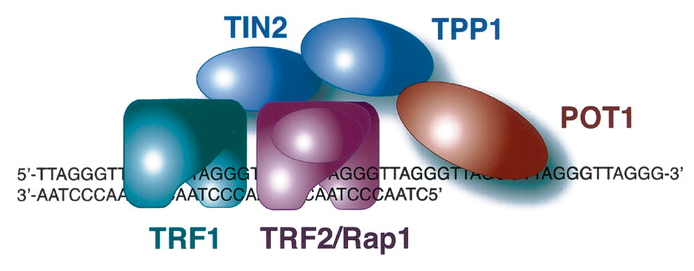 Figure 1.1.2 The Shelterin Complex. Diagram of the orientation and relative locations of the six protein subunits of the shelterin complex, from de Lange 2005.1.1.3 	TRF1 Structure and Function	TRF1 contains four characterized domains: it is comprised of an N-terminal acidic domain, a central TRFH domain, a linker region, and a C-terminal Myb-like DNA binding domain (Broccoli et al., 2007; Fairall et al., 2001) (Fig 1.1.3). TRF1 binds to telomeric DNA as a homodimer which forms through interactions at the TRFH domain, an area of the protein that acts as a docking site for TRF1-interacting proteins (Bianchi et al., 1997; Chen et al., 2008). The Myb-like DNA binding domain is directly responsible for TRF1 binding at telomeres as it specifically recognizes the tandem repeats found there (Bianchi et al., 1997). The linker region is a highly flexible stretch of amino acids situated between the TRFH and Myb-like DNA binding domains (Bianchi et all., 1999; Shen et al., 1997).	TRF1 is best known for its role as a negative regulator of telomere length via disruption of telomerase-dependent telomere lengthening (van Steensel & de Lange, 1997). In telomerase positive cells, the introduction of a dominant negative TRF1 mutation leads to the extension of telomeres, while overexpression of functional TRF1 drives a reduction in telomere length (Ancelin et al., 2002; van Steensel & de Lange, 1997). It has been suggested that TRF1 achieves this negative regulation of telomere elongation by blocking telomerase access to the telomere in cis (van Steensel & de Lange, 1997).	TRF1 also plays a role in the proper progression of replication forks during telomeric replication (Martínez et al., 2009; Sfeir et al., 2009). Conditional knockout of TRF1 in mice results in the formation of fragile telomeres, a phenotype caused by stalled replication forks at the telomere (Sfeir et al., 2009). Knockouts of the DNA helicases RTEL1 and BLM produce the same telomere fragility seen with TRF1 knockout, suggesting that TRF1 may recruit these proteins to the telomere to ensure proper resolution during DNA replication (Sfeir et al., 2009).	TRF1 is subject to a plethora of post-translational modifications. TRF1 can undergo poly(ADP-ribosyl)ation via tankyrase 1, a modification which reduces TRF1’s binding affinity for telomeres (Smith et al., 1998; Ye & de Lange, 2004).  When unbound from the telomere, TRF1 is ubiquitinated and subsequently degraded in a manner that is mediated by Fbx4, an Fbox protein which targets its substrates for E3 ubiquitin ligases (Lee et al., 2006). Highly rich in threonine and serine residues, TRF1 holds great potential as a target for multiple kinases. ATM phosphorylates TRF1 at S219 following the occurrence of double strand breaks (Kishi et al., 2001). In undamaged cells, ATM has been shown to phosphorylate TRF1 at S367 (Wu et al., 2007; McKerlie et al., 2012) and may also phosphorylate it at S274 (Wu et al., 2007). CK2 phosphorylation of T122 is required for the efficient binding of TRF1 to telomeres (Kim et al., 2008). PLK1 phosphorylates TRF1 at S435 leading to stronger binding to the telomere, while CDK1 phosphorylates T344 and T371 thereby priming TRF1 for PLK1 interaction (Wu et al., 2008). CDK1 phosphorylation at T371 acts on an unbound fraction of TRF1 and has been shown to remove TRF1 from telomeres during mitosis to allow for resolution of sister telomeres (McKerlie & Zhu, 2011). It has also been shown that TRF1 phosphorylated at T371 is required for efficient end-resection and repair of ionizing radiation (IR) and drug-induced DNA double-strand breaks through homologous recombination (McKerlie et al., 2013).	Recently we have observed through immunofluorescence that a subset of TRF1 phosphorylated at T371 colocalizes with the Cajal body marker protein, coilin, in interphase HeLaII cells. This suggests a link between TRF1 and some as-yet undetermined activity taking place at the Cajal body.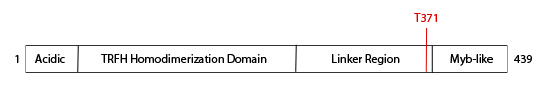 Figure 1.1.3 Domain map of TRF1. Diagram of the relative positions of the various domains of TRF1 protein. The T371 site is indicated in red. Not to scale.1.1.4 	Cajal Bodies and Telomerase Control	Cajal bodies (CBs) are subnuclear domains which are found only in transcriptionally active cells – cells that are either proliferative or highly metabolically active (Ferreira et al., 1994). Cajal bodies are highly dynamic; their components exhibit a quick rate of turnover and the structures themselves are capable of movement through the nucleoplasm at velocities approaching 1µm/min (Dundr et al., 2004; Platani et al., 2000). They are cell cycle regulated, existing only during G1-G2 phase and are dismantled for the duration of mitosis (though the levels of their main protein marker, p80/coilin, are not reduced) (Andrade et al., 1993). They are involved in the processing of small nuclear ribonucleoprotein (snRNP) and small nucleolar RNP (snoRNP), and in the processing of RNA (Sleeman & Lamond, 1999). Cajal bodies are intimately linked to telomerase-based telomere extension. Human telomerase RNA (hTR) and human telomerase reverse transcriptase (hTERT) are both found to localize to Cajal bodies, and during S phase they then relocalize to telomeres (Tomlinson et al., 2005b; Zhu et al., 2004). Localization of hTR to Cajal bodies is dependent upon its CAB box domain, and hTR CAB mutants, while still able to form catalytically active telomerase, are not efficiently targeted to telomeres (Cristofari et al., 2007). The localization of hTERT to Cajal bodies has also been demonstrated to be necessary for hTR recruitment; in ALT cells (lacking hTERT) and cell lines depleted of hTERT, hTR does not localize to Cajal bodies (Tomlinson & Abreu et al., 2005; Zhu et al., 2004). The localization of both hTR and hTERT to telomeres is abrogated by the disruption of the Cajal body scaffold protein coilin (Stern et al., 2012; Zhong et al., 2012). The protein TCAB1, which associates with Cajal bodies as well as telomerase holoenzyme and its separate component proteins, has been shown to be required for telomerase synthesis and disruption of the protein results in a failure of hTR to localize to Cajal bodies and the subsequent abrogation of telomerase-based telomere extension (Venteichner et al., 2009). In so-called supertelomerase (ST) cells which express exogenous hTERT and hTR and show accelerated telomerase-dependent telomere lengthening, it was demonstrated that de novo Cajal bodies form around telomeres along with all major components of the telomerase holoenzyme (Zhong et al., 2012). Furthermore it was shown that the OB-fold domain of TPP1, a protein which is recruited to telomeres by TRF1 indirectly via its binding to TIN2, is both necessary and sufficient for the transfer of telomerase from Cajal bodies to telomeres, and that the OB-Fold alone (which cannot bind at telomeres) localizes to Cajal bodies and sequesters telomerase there, preventing it from moving to telomeres (Zhong et al., 2012). The telomerase-interacting region of TPP1 was further narrowed down to the so-called TEL sequence which was shown to also promote high-processivity DNA synthesis in addition to telomerase recruitment and the protein has been demonstrated to undergo a necessary phosphorylation of S111 during the S/G2/M phases when telomerase extension occurs (Nandakumar et al., 2012; Zhang et al., 2013). Considering that protein localization at the Cajal body is so interlinked with the regulation of telomerase-dependent telomere extension, and that TRF1 is known to also play a role in preventing such extension by currently incompletely understood mechanisms, the observation of a subpopulation of TRF1 at Cajal bodies could conceivably be related to its role in suppressing telomerase-dependent telomere extension. The aim of this thesis is to confirm the presence of phosphorylated (pT371)TRF1 at Cajal bodies, and to characterize the relationship between its localization at Cajal bodies and telomerase expression.1.2	Cockayne Syndrome and Cancer-Associated CSB SNPs1.2.1	Cockayne Syndrome group B protein (CSB)	Cockayne syndrome group B protein (CSB) is a large protein, being 1493 amino acids in length and having a molecular weight of about ~168kDa. It is encoded by the ERCC6 gene which contains 21 exons (Troelstra et al., 1992; Troelstra et al., 1993). Intron 5 of the ERCC6 gene contains a conserved transposable element, PiggyBac Derived 3 (PGBD3). The presence of this transposable element leads to an alternatively spliced form, the fusion protein CSB-PGBD3, which is present at twice the level of abundance as full length CSB protein (Newman et al., 2008; Gray et al., 2012).CSB has four characterized domains, including a central SWI-SNF2-like ATPase domain, which marks it as a member of that family of chromatin remodeling ATPases (Figure 1.2.1) (Eisen et al., 1995; Pazin & Kadonaga, 1997). The ATPase domain is flanked on each side by a nuclear localization signal (NLS) (Troelstra et al., 1992). CSB also sports an N-terminal acidic domain, downstream of which is a glycine rich region, and a nucleotide binding domain (NTB) towards the C-terminal end of the sequence (Eisen et al., 1995; Troelstra et al., 1992). CSB also has a more recently characterized C-terminal ubiquitin-binding domain (UBD) (Anindya et al., 2010).CSB is unlike other members of the SWI/SNF2 family in that its seven conserved helicase motifs have not been observed to play a role in DNA unwinding (Newman et al., 2008). Instead, these motifs contain amino acid residues which have been implicated in the binding and hydrolysis of ATP (Lake & Fan, 2013). Indeed, studies have shown that through DNA-dependent ATPase activity, CSB is able to associate with and remodel chromatin (Citterio et al., 1998; Citterio et al., 2000; Lake et al., 2010; Selby & Sancar, 1997a). CSB also acts as a transcriptional regulator through interactions with its ATPase domain, binding to DNA as a dimer and altering DNA topology in an ATP-dependent manner (Beerens et al., 2005; Lake & Fan, 2013). It has been observed to play a role in RNA pol I- and RNA pol II-mediated transcription, and the speed of transcription in the cells of Cockayne syndrome sufferers is compromised (Balajee et al., 1997; Bradsher et al., 2002; Kyng et al., 1997; Selby & Sancar, 1997a). Rather than having a global effect on transcription, CSB exerts its regulation on a very specific set of gene families which include apoptotic pathways, inflammatory pathways, and growth suppression (Newman et al., 2006; Newman et al., 2008). Despite its truncation compared to full length CSB, the PiggyBac fusion protein is also capable of acting as a transcriptional regulator (Gray et al., 2012).	CSB has a well characterized role in transcription coupled repair (TCR), a subpathway of nucleotide excision repair (NER) (Citterio et al., 2000; Hanawalt & Spivak, 2008; Lake & Fan, 2013). The TCR pathway activates when DNA lesions result in RNA polymerase stalling in actively transcribed regions of the genome (Bohr et al., 1985; Hanawalt & Spivak, 2008; Lake & Fan, 2013; Mellon et al., 1986). UV radiation can induce such lesions by forming cyclobutane-pyrimidine dimers (CPDs) and 6-4 photoproducts (6-4PPs) (Sinha & Häder, 2002). Under damage conditions which induce RNA polymerase stalling, CSB-RNAPolII interaction is enhanced and promotes the recruitment of NER machinery and chromatin remodeling factors (D’Errico et al., 2013; Fousteri et al., 2006; Lainé & Egly, 2006; Tantin & Carey, 1997; van den Boom et al., 2004). The function of CSB in TCR requires CSB to have an intact ATPase domain (Brosh et al., 1999; Sunesen et al., 2000).	CSB has been observed to play a role in another form of DNA damage repair, the base excision repair (BER) pathway (D’Errico et al., 2013; Flohr et al., 2003; Stevnsner et al., 2008; Thorslund et al., 2005; Trapp et al., 2007;  Wong et al., 2007). The BER pathway activates in response to damage caused by reactive oxygen species (ROS), including DNA lesions such as 8-oxo-2’deoxyguanosine (8-oxoG) (Cooke et al., 2003). In the early stages of the BER response, the N-terminus of CSB interacts physically with glycosylase Nei-like Protein 1 (NEIL1), and increases its DNA binding activity and its function in base excision of oxidized pyrimidines. CSB also interacts with the protein AP Endonucleas (APE1) and enhances its DNA backbone incision activity at the site where NEIL1 excises the offending oxidized base (Muftuoglu et al., 2009; Selby & Sancar, 1997b; Wong et al., 2007). After APE1 incising BER can proceed through either a short or long patch repair path. The ATPase domain has been demonstrated to be dispensable for its role in BER, meaning that CSB functions separately in two different repair pathways through the action of two disparate domains (Allinson et al., 2003).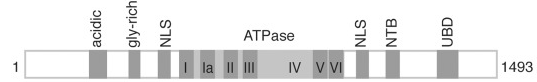 Figure 1.2.1 Domain map of CSB. Diagram of the relative positions of the various domains of CSB protein. Not to scale. Image from Batenburg et al., 2012.1.2.2 Cockayne Syndrome and CSB MutationsCockayne syndrome (CS) is a rare and devastating autosomal recessive disease in humans, linked to mutation of either CSB or the related CSA gene ERCC8 (Nance & Berry, 1992; Özdirim et al., 1996; Troelstra et al., 1992). At the time of writing there have been no reported cases of CS patients having mutations in both ERCC6 and ERCC8 (Laugel et al., 2010). CS manifests as a segmental progeria which is characterized by slowed mental and physical development, neurological dysfunctions, cataracts, loss of subcutaneous fat, hearing loss, skeletal abnormalities, increased sensitivity to ultraviolet radiation and UV-induced DNA damage, and early mortality with a mean age of death of 12 years (Nance & Berry, 1992; Özdirim et al., 1996).Most cases of CS are due to the introduction of a premature stop codon in ERCC6 in either the C-terminal or ATPase domain, but some CS patients have been found to instead harbor multiple missense mutations peppered through the gene. CS cases are classified as CSI-CSIII based on severity and time of onset. CS type I is characterized by normal fetal development followed by symptom onset and subsequent degeneration of patient health until death. CS type II has much earlier onset and sufferers tend to die by about age 7. Finally, CS type III describes a later onset and milder form of CS which is comparatively rare (Laugel et al., 2010). Certain positions of nonsense and frameshift mutations which have been found in some CS patients may allow for the expression of truncated CSB proteins, while some other patients have nonsense mutations in the N-terminal region and are incapable of expressing the fusion protein but may be able to express a truncated N-terminus (Anczuków et al., 2008; Laugel et al., 2008; Troelstra et al., 1992). It is possible that the range of mutations and truncations on one or both alleles may play a role in the variability of the severity and onset times of CS, however there have been no such conclusive or consistent links discovered at the time of writing.1.2.3 CSB Upregulation in Cancer CellsCSB and its alternative splicing variant CSB-PGBD3 fusion protein have been observed at levels 3 to 5 times above normal in a number of cancer cell lines, including bladder, breast, cervix, kidney, lung, ovary, and prostate cancer lines (Caputo et al., 2013). Caputo et al. show that depletion of CSB in cancer cells which overexpress it results in massive apoptotic induction, significant reduction in proliferation, and sensitizes the cells to a variety of common chemotherapeutic drugs including oxaliplatin, 5-fluorouracil, and mytomicin-C. Depletion of CSB in non-cancer cells and in cancer cells which did not have overexpressed CSB failed to induce such changes, suggesting that while some cancer cell lines may come to rely on increased levels of CSB (or may require overexpression to achieve immortality in the first place), it is not necessary for all cancers. 	CSB is known to physically interact with the tumor suppressor protein p53. Studies in mice indicate that CSB may be a suppressor of p53 and thus expression of CSB may be beneficial for cancer/pre-cancer cells, however the exact nature of the CSB-p53 interaction in the context of cancer remains in the realm of speculation (Lu et al., 2001). Frontini & Proietti-De-Santis (2012) argue that in the absence of CSB, cells with damaged DNA would be shunted into the apoptotic pathway rather than remaining alive while an attempt is made to repair the genetic damage, allowing for further chances to gain mutations or simply survive with the ones it has.Recently it was also demonstrated that CSB physically interacts with TRF2 and is required for the proper maintenance of telomere length and stability, and that CS patient cells are defective in telomerase-dependent telomere elongation in a manner which can be rescued by the introduction of wildtype CSB (Batenburg et al., 2012). Whether this interaction is related to the positive influence CSB has on cancer cells has not yet been fully explored, however failure to properly maintain telomeres is associated with cancer and the ability to lengthen telomeres via telomerase is a requirement for most types of cancer, suggesting CSB expression is important for tumorigenesis.1.2.4 Cancer-Associated CSB SNPsOne particularly interesting characteristic of Cockayne syndrome patients which has been noted is that although other DNA repair disorders and progeria tend to cause an increase in cancer incidence in their hosts, CS patients remain inexplicably free of such complications (Nance et al., 1992). In spite of this, several recurring single nucleotide polymorphisms (SNPs) have been cataloged in the ERCC6 genes of non-Cockayne syndrome cancer patients across a variety of different tumor types. These SNPs were located through several genetic screens of tumor cells taken from cancer patients and include, among many, K416>N and R557>G (associated with ovarian cancer), R1038>T and E1119>L (associated with breast cancer), and D1028>N and R1318S (associated with lung cancer) (Figure 1.2.4) (Negrini et al., 2010; Wood et al., 2007). Considering that CSB upregulation has been shown to correlate with increased cancer incidence, it is interesting that single SNPs (including many which are not in any known active domain of CSB or are even located in introns) might confer some benefit to tumor cells. Initial observations from our lab suggest that these six SNPs may have an effect on survival after treatment with UV. While most of these SNPs are not located within a known domain of CSB, R557>G is a particularly good candidate for UV sensitivity due to its location within the ATPase domain, and R1038>T is located at the beginning of the second NLS and could conceivably be involved in localizing CSB to sites of damage. A second goal of this thesis, therefore, is to examine whether these cancer-associated SNPs of CSB alter the protein’s effectiveness as a component of transcription-coupled repair of DNA damage as a possible explanation for the prevalence of these recurring SNPs.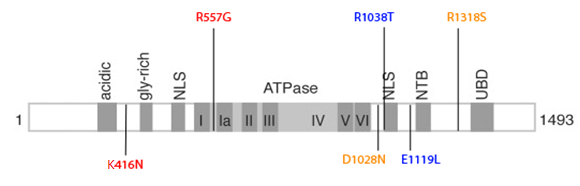 Figure 1.2.4 Mutation map of CSB. Diagram of the positions of mutants of interest relative to one another and to the domains of CSB. Red: Ovarian cancer-associated SNPs. Orange: lung cancer-associated SNPs. Blue: breast cancer-associated SNPs. Not to scale. Image modified from Batenburg et al., 2012. CHAPTER 2	Materials and Methods2.1 	Cell Culture2.1.1 	Cell Lines	All cell lines were incubated in DMEM with 10% FBS supplemented with 1% non-essential amino acids, L-glutamine, streptomycin (0.1 mg/ml) and penicillin (100 µg/ml) at 37⁰C in 100% humidity and 5% CO2. Cell lines stably expressing pLPC and pRS based constructs were grown in puromycin (2 µg/ml), and cells stably expressing pWZL constructs were grown in hygromycin (45 µg/ml). Cells expressing both a pRS construct and a pWZL construct were alternated between puromycin and hygromycin at two week intervals during long term growth.2.1.2 	Retroviral Transfection-Infection	Phoenix-A retroviral packing cells were transfected with either vector constructs or constructs containing genes of interest. Transfections were performed using the Lipofectamine 2000 kit (Invitrogen) according to manufacturer instructions. In short, 7.5 x 105 Phoenix cells were seeded onto 6 cm plates 24 hrs prior to transfection. 8 µg of ethanol-precipitated DNA were used per plate of Phoenix cells during transfection. The plasmid DNA was mixed with 20 µl of Lipofectamine 2000 in 0.5-1 ml of OptiMEM and allowed to incubate for 5 minutes before being carefully added dropwise to the target Phoenix cells. The Phoenix cell media was changed 12 hrs post-transfection with 4 ml fresh media. Virus-containing media (4 mL) was collected from Phoenix plates at 24, 36, 48, 60, and 72 hrs post-transfection. The virus-containing media was filtered with a 0.45 µm filter and mixed with 4 µg polybrene and 400 µl FBS. Recipient HeLaII cells were seeded onto 10 cm plates to a density of 5.0 x 105 cells 24 hrs prior to the first infection. An infection was carried out for each time point where virus was collected. Media was changed on the recipient cells to 9 ml of fresh virus-free media 12 hrs after the final infection. After an additional 12 hrs the recipient cells were switched into selection media containing the appropriate antibiotic and allowed to select for 3 days before use in any experiments.2.1.3	UV Colony Survival Assays	Cells were trypsinized and counted, then transferred to 6 well plates at an initial concentration of 300 cells per well in a volume of 2mL of media and allowed to attach for 4 hours. Treatment with UV was performed by first aspirating all media from the wells, then replacing it with 0.5mL 1X PBS and placing the plates in a UV chamber for the exposures, after which the PBS was removed and the media was quickly replenished and the cells immediately returned to the incubator. 10 days post-treatment with UV, the media was aspirated and the cells were fixed and stained by soaking in a solution of methanol/dye twice for 5 minute periods. Colonies were counted via microscopy; a colony was considered to have survived the UV treatment if it comprised of 16 or more cells (indicative of at least 4 rounds of successful cell division post-treatment).2.2 	Protein Analysis2.2.1 	Buffer C Extracted Cellular Lysate	Cells were trypsinized and counted. Cells were then pelleted via centrifugation at [1000 RPM] for 5 minutes at 4⁰C. Pellets were washed twice with 1 X PBS [pH 7.5] and spun down at [3000 RPM] for 2 minutes at 4⁰C. Pellets were then resuspended in enough Buffer C (20 mM Hepes-KOH [pH 7.9], 0.42 M KCl, 5 mM MgCl2, 25% glycerol v/v, 0.2% NP40, 1 mM DTT, 1 µg/ml leupeptin, 1 µg/ml pepstatin, 1 µg/ml aprotinin, 0.5 mM PMSF, 1 mM NaVO4, 20 mM Na-β-glcyerophosphate, and 10 mM NaF) to bring them to a concentration of 20,000 cells/µl. The samples were then incubated on ice for 30 minutes before being spun down again at [13,000 RPM] for 10 minutes at 4⁰C. The supernatant was then transferred to fresh tubes and an equal volume of 2 X Laemmli buffer (100 mM Tris-HCl [ph 6.8], 20% glycerol v/v, 2% SDS, 0.02% bromophenol blue, and 0.04% beta-mercaptoethanol) was added, bringing the final concentration to 10,000 cells/µl. Protein lysates were stored at -20⁰C.2.2.2 	Whole Cell Extract	For whole cell extract, cells were harvested and washed as for Buffer C extraction (2.2.1) however rather than Buffer C, the pellets were resuspended directly into a volume of 2 X Laemmli buffer sufficient to bring the concentration of cells to 10,000 cells/µl. Lysates were then subjected to sonication and stored at -20⁰C.2.2.3 	Western Blotting	Protein lysates were loaded onto 8% SDS-PAGE gels after being heated for 5 minutes at 90⁰C. The gels were suspended in PAGE buffer (25 mM Tris, 192 mM glycine, 0.1% SDS) for 1.5 hrs at 100 V. Protein was then transferred from the gels to nitrocellulose membranes for 1hr at 90 V in transfer buffer (25 mM Tris, 125 mM glycine, 0.02% SDS, 20% methanol). The membranes were incubated in blocking buffer (10% non-fat milk w/v, 0.5% Tween-20 in 1 X PBS) for 30 minutes at room temperature. The membranes were incubated with primary antibody in wash buffer (0.1% non-fat milk, 0.1% Tween-20 in 1 X PBS) for 2 hr at room temperature or overnight at 4⁰C. Membranes were then washed 4 times with wash buffer for 5 minutes. Each membrane was then incubated with secondary antibody (anti-mouse or anti-rabbit) at a concentration of 1:20,000 for 1 hr at room temperature. The membranes were then treated with ECL reagent (GE) and exposed. Membranes were then stripped in 2 M glycine [pH 2.2] for 30 minutes followed by 4 washes in 1 X PBS for 5 minutes in preparation for alternate primary antibody incubations for loading controls.2.3 	Analysis of Genomic DNA2.3.1 	Isolation of Genomic DNA	HeLaII cells expressing constructs of interest were harvested by trypsinization and washed as for Buffer C extraction (2.2.1). After washing in PBS the cells were left pelleted and stored at -80⁰C. To begin isolation of the DNA, the pellets were each thawed and immediately resuspended in 1ml of TNE (10 mM Tris-HCL [pH 7.4], 10 mM EDTA, and 100 mM NaCl). The samples were transferred to 15 ml phase-lock tubes with 1ml of freshly made TENS buffer (1X TNE, 1% SDS, and 100ug/ml proteinase K). The phase-lock tubes were inverted to gently mix the samples and then incubated overnight at 37⁰C. Next, 2 ml of phenol chloroform was added to each phase-lock tube and the contents were fully mixed by inversion before being centrifuged (10 minutes, 4⁰C, [3000 RPM]). The liquid aqueous layer of each tube was transferred to a fresh phase-lock tube with an additional 2 ml of phenol chloroform. The tubes were mixed by inversion until the contents completely emulsified, then were centrifuged again as before (10 minutes, 4⁰C, [3000 RPM]). Afterwards, the liquid layer was transferred to a 15ml falcon tube containing 2ml isopropanol and 220 µl of 2 M NaAc [pH 5.5]. The tubes were inverted gently to facilitate precipitation of the DNA. DNA precipitate was transferred to an eppendorf tube containing 300 µl of TNE and 100 µg/ml RNAse A. The DNA was subjected to a 30 minute incubation at 37⁰C, then was gently re-mixed by pipetting and allowed a further 2hr incubation at 37⁰C. After the 2 hr incubation, 300 µl of TENS buffer with 100 µg/ml proteinase K was mixed into the DNA, followed by a further 1hr incubation at 37⁰C. The DNA was then mixed with 600 µl of phenol chloroform and inverted to mix. Once emulsified, the DNA was centrifuged for 10 minutes at 4⁰C and [13,000 RPM]. The aqueous phase was then transferred to a fresh eppenodorf tube containing 600 µl isopropanol and 66 µl of 2 M NaAc [pH 5.5] to facilitate DNA precipitation. DNA was then removed manually and resuspended in a fresh eppendorf in 50-150 µl of T10E0.1 (10 mM Tris-HCl [pH 8.0], 0.1 mM EDTA) buffer depending on size. The DNA was then incubated at 37⁰C until fully dissolved and stored at -20⁰C.2.3.2 	Digestion of Genomic DNA for Southern Blots	For each sample, 30 µl of genomic DNA were mixed with 2.5 µl HinfI and 2.5 µl RsaI, 10 µl of 10 X NEB Buffer 2, 0.02 µl RNAse A (10 mg/ml), and brought to a volume of 100 µl with ddH2O. DNA samples were digested overnight at 37⁰C and concentrations were determined through fluorimetry using Hoescht dye with calf thymus DNA as a standard.2.3.3 	Southern Blotting	For each sample, 5 µl of digested genomic DNA was mixed with 25 µl ddH2O to produce 30 µl samples for gel loading. DNA was loaded onto a 0.7% agarose gel immersed in 0.5 X TBE buffer and the gel was run at 45 V until the 1 kb marker had run off of the end of the gel. The gels were then dried using an automatic gel dryer (BIORAD #583) at 50⁰C for 2 hrs. The gels were then incubated in denaturing solution (1.5 M NaCl and 0.5 M NaOH) for 30 minutes while shaking. Next the gels were neutralized using neutralizing solution (3 M NaCl and 0.5 M Tris-HCl [pH 7.0]) twice in succession for 15 minutes while shaking each time, then rinsed with ddH2O. The gels were then prehybridized for 1hr at 55⁰C in 20 ml of Church mix (0.5 M NaPi [pH 7.2], 1 mM EDTA [pH 8.0], 7% SDS, and 1% BSA) while shaking. Gels were subsequently hybridized using a radioactively labeled γ-32P telomere probe, TelC, in 20 ml of Church mix before being incubated overnight at 55⁰C with shaking. The following morning, the gels were subjected to three 20 minute washes in 4 X SSC (0.6 M NaCl and 60 mM sodium citrate) at room temperature while shaking. The gels were then washed twice for 30 minutes each with 4 X SSC with 0.1% SDS at 55⁰C while shaking. Finally, gels were sealed into plastic bags and used to expose PhosphoImage screens (Amersham Biosceinces) before being scanned mechanically on a Storm 820 PhosphoImager (Amersham Biosciences). Average telomere lengths were quantified and analyzed using ImageQuant software, version 5.2.2.4 	Fluroescent Microscopic Analysis2.4.1 	Growth of Cells on Cover Slips	HeLaII cells with or without transgenic constructs were seeded onto cover slips in 6cm plates at 500,000 cells per plate 24 hrs prior to fixing. The following day, media was aspirated from the plates followed by two gentle 5 minute washes with 1 X PBS. The cover slips were then immersed in 2 ml of a fixing solution of 3% paraformaldehyde and 300 mM sucrose in 1 X PBS for 10 minutes, followed by an additional two 5 minute washes with 1 X PBS. The cover slips were permeablized in 3 ml of Triton X-100 buffer for an additional 10 minutes, followed by two more 5 minute washes in 1 X PBS. Cover slips were then submerged in 1 X PBS with 0.02% sodium azide and stored at 4⁰C.2.4.2 	Indirect Fluorescent Immunostaining	Cover slips were first blocked for 30 minutes in 1 X PBG blocking solution (0.2% cold water fish gelatin, 0.5% BSA in 1 X PBS) at room temperature. The PBG was then aspirated and the cover slips were incubated for 2 hours in primary antibody suspended in 1 X PBG at the appropriate concentration. Three 5 minute washes in 1 X PBG followed. Cover slips were then incubated in secondary antibody (either TRIT-C or FITC at 1:500) in 1 X PBG for 45 minutes in darkness, and the cover slips were kept in darkness from this stage forward. Following secondary incubation the cover slips were washed again three times for 5 minutes each in 1 X PBG. The third PBG was contained DAPI at a final concentration of 100 ng/ml. Cover slips were then subjected to two final washes in 1 X PBS before being embedded and sealed to microscope slides in a drop of embedding media (20 mg p-phenylene diamine, 18 ml glycerol, 2 ml 10 X PBS).2.4.3 	IF-FISH	HeLaII cells were grown to subconfluence (~90%) on cover slips in 6cm plates. Media was aspirated followed by two gentle 5 minute washes with 1 X PBS. Cells were fixed in 2% paraformaldehyde for 10 minutes at room temperature followed by two more 5 minute washes in 1 X PBS. Cover slips were then incubated in IF-FISH blocking solution (1 mg/ml BSA, 3% goat serum, 0.1% Triton X-100, 1 mM EDTA [ph 8.0] in 1 X PBS) for 30 minutes at room temperature. Following blocking, cover slips were incubated for 1 hour with the primary antibody phosphorylated (pT371)TRF1 (5505) at 1:250 in IF-FISH blocking solution. Cover slips were washed three times for 5 minutes in 1 X PBS. In darkness, the cover slips were then incubated in secondary antibody (rhodamine rabbit 1:500) in blocking solution for 30 minutes. Cover slips were again washed three times for 5 minutes in 1 X PBS. Cells were then re-fixed on the cover slips for 5 minutes in 2% paraformaldehyde, and again washed twice for 5 minutes in 1 X PBS. The cells were then dehydrated using successively higher concentrations of ethanol for 5 minutes each: 70%, 95%, and finally 100% ethanol. The ethanol was then aspirated and the cover slips allowed to air-dry for several minutes. A drop of hybridizing solution (70% formamide, 0.5% blocking reagent [100 mM maliec acid, 150 mM NaCl, pH 7.5], 10 mM Tris-HCl [pH 7.2], FITC-TelC at 1:500) was added to the cover slips. Cells were then denatured in the hybridizing solution for 5-10 minutes on a heat block at 70⁰C. The cover slips were then incubated in the hybridizing solution for 2 hours at room temperature or overnight at 4⁰C. Following the incubation the cover slips were washed two times for 15 minutes each in washing solution (70% formamide, 10 mM Tris-HCl [pH 7.2]), then washed three times for 5 minutes in 1 X PBS with DAPI added to the second wash at 100 ng/ml. Cover slips were then air-dried for 10 minutes, and finally embedded and sealed on slides as in section 2.4.2.CHAPTER 3	Results & Discussion: Characterization of the Immunofluorescence Staining Pattern of the Phosphorylated (pT371)TRF1 Antibody3.1	The Phosphorylated (pT371)TRF1 Antibody Forms Cajal Body Colocalizing Foci Only in Telomerase Positive CellsImmunofluorescence with the phosphorylated (pT371)TRF1 antibody produces three distinct types of staining in HeLaII cells (Figure 3.1 A). The pan-nuclear type is a diffuse staining which is localized within the nucleus and is present in all cell types examined. Pan-nuclear staining becomes much more intense during mitosis as TRF1 T371 phosphorylation increases. The phosphorylated (pT371)TRF1 antibody also produces a telomere-type staining, a set of numerous small punctate foci scattered throughout the nucleus which colocalize with telomeres. The third type of staining is defined by small circular foci which are noticeably larger and more intense than telomere-type foci. These foci are seen to localize at Cajal bodies through co-staining of phosphorylated (pT371)TRF1 with the Cajal body marker, coilin, and are present in 15-25% of interphase cells (Figure 3.1 B). The cell in the top left of the image in which the large Cajal-type anti-pT371 foci overlap with the anti-coilin foci is a good example of a cell which would be scored positive for such colocalizations; the cell in the bottom of the field serves as an example of a cell which would be scored as negative. These Cajal body colocalizing foci are of particular interest because they suggest the presence of TRF1 at Cajal bodies in some cells. This type of localization has not previously been described in the literature and may point to an as yet unknown function of TRF1. Previous work in the Zhu lab suggests that the colocalization of phosphorylated (pT371)TRF1 with coilin is cell cycle dependent with the greatest level of colocalization occurring during S phase of the cell cycle (McKerlie & Zhu, unpublished). This phase coincides with the part of the cell cycle during which telomerase is activated and targeted to the ends of chromosomes for telomere elongation (Zhu et al., 1996). TRF1 has been shown to regulate telomerase-dependent telomere elongation by preventing telomerase from accessing the telomere (van Steensel & de Lange, 1997). To determine if there might be a link between phosphorylated (pT371)TRF1 localization to Cajal bodies and  telomerase activity, colocalization of these factors was examined in telomerase positive HeLaII cells, and three ALT cell lines: GM847, U2OS, and WI38VA13. ALT cell lines are characterized by a lack of active telomerase (Bryan et al., 1997). In ALT lines such as GM847 which still express the hTR subunit of telomerase, hTR fails to be targeted to Cajal bodies (Zhu et al., 2004). Immunofluorescence in all three ALT cell lines with phosphorylated (pT371)TRF1 and coilin antibodies shows that pT371 completely fails to localize to Cajal bodies, while in HeLaII this colocalization occurs in 20% of cells (Fig 3.1 C & D). These results suggest that the localization of pT371 to Cajal bodies may indeed be linked to the active status of telomerase within the cell.Phosphorylated (pT371)TRF1-Containing Cajal Bodies Do Not Localize to TelomeresIn order to further examine a potential link between phosphorylated (pT371)TRF1 Cajal body colocalizing foci and telomerase regulation, IF-FISH was performed using pT371 antibody and a telomere probe. The distinctive Cajal body colocalizing type foci were clearly visible and did not themselves colocalize with telomeres (Fig 3.2). These results suggest that phosphorylated (pT371)TRF1-containing Cajal bodies are not associated with telomeric DNA.Figure 3.1.  The phosphorylated (pT371)TRF1 antibody produces three distinct staining patterns in untreated interphase human cells, including one variety which colocalizes with Cajal bodies but only in cells with active telomerase. A) HeLaII cells were fixed on cover slips and stained with DAPI (blue) and the anti-pT371 antibody (green). Scale bar equals 100 pixels at 100x magnification.B) HeLaII cells stained with anti-pT371 and anti-coilin antibodies. DAPI (blue), anti-pT371 (green), anti-coilin (red). Scale bar equals 100 pixels at 100x magnification.C) Cajal-type staining was observed through immunofluorescence via anti-pT371/anti-coilin double staining in four human immortalized cell lines: HeLaII (a telomerase positive line), and U2OS, GM847, and WI38VA13 (telomerase negative ALT lines). DAPI is blue, anti-pT371 is green, and anti-coilin is red. Scale bar equals 100 pixels at 100x magnification.D) The percentage of cells (from C) which had at least one anti-pT371 Cajal-type focus was determined by counting via immunofluorescence. For this graph and all following graphs showing the results of scoring immunofluorescence experiments, greater than 1500 cells were scored across three independent experiments.3.1 A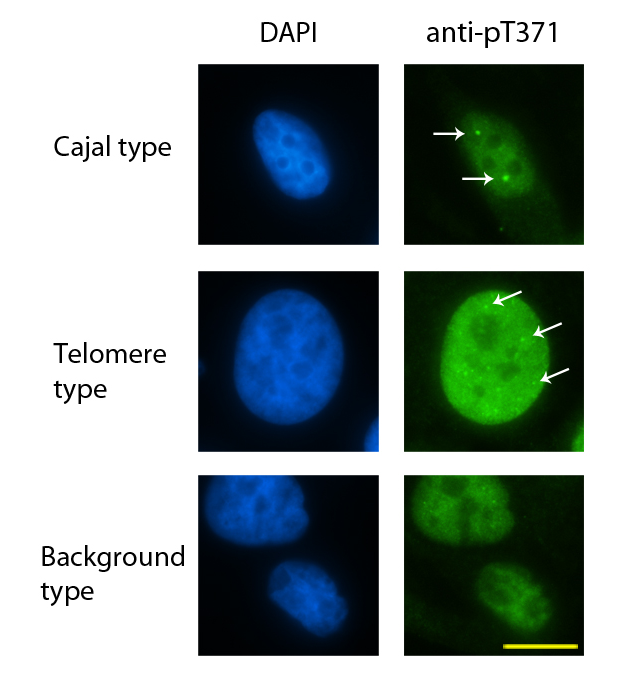 3.1 B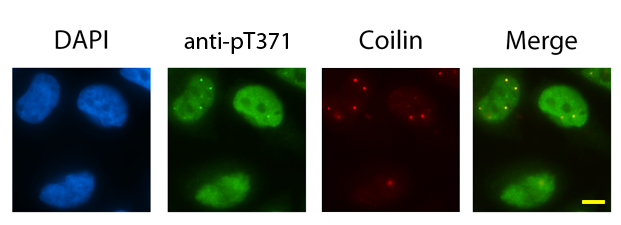 3.1 C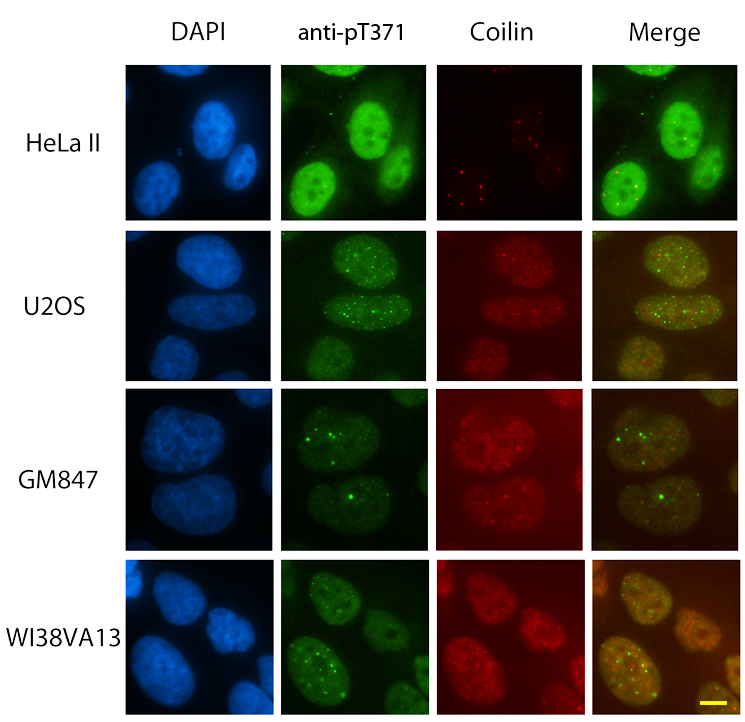 3.1 DFigure 3.2.  HeLaII cells visualized through IF-FISH using the phosphorylated (pT371)TRF1  antibody and TelC telomere probe demonstrate the phosphorylated (pT371)TRF1-containing Cajal Bodies do not localize to telomeres. Cajal-type anti-pT371 foci are in red, telomere signals are in green, and DAPI is blue. Scale bar equals 100 pixels at 100x magnification.3.2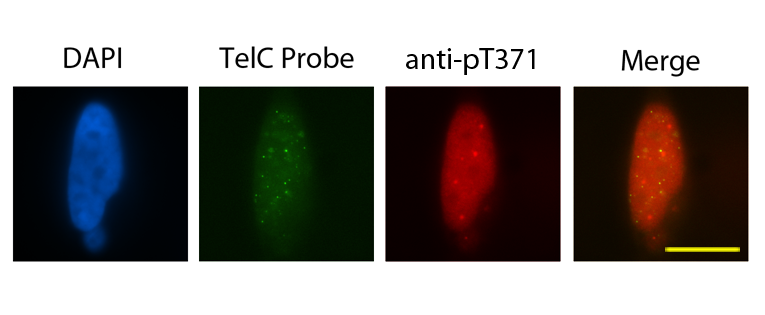 CHAPTER 4	RESULTS AND DISCUSSION: Characterization of the Effect of TRF1 Mutations on the Formation of Cajal Body Colocalizing Phosphorylated (pT371)TRF1 SignalKnockdown of TRF1 Causes a Reduction in Phosphorylated (pT371)TRF1-Cajal Body ColocalizationIn order to verify that the phosphorylated (pT371)TRF1 Cajal body colocalizing foci are indeed TRF1 foci, immunofluorescence was performed using HeLaII cells stably expressing an shRNA construct against TRF1 (HeLaII shTRF1). The shTRF1 construct was able to reduce the number of cells which had pT371 Cajal body colocalizing foci by about 50% - similar to the level of protein knockdown observed by Western blot analysis (Fig 4.1 A). Subsequent rescue of the knockdown in these cells using an RNAi-resistant TRF1 showed that the introduction of the exogenous protein competently rescues the loss of foci (Fig 4.1 B). These results suggest that the phosphorylated (pT371)TRF1 foci which colocalize with coilin are in fact representative of a fraction of TRF1. TRF1 Is Responsible for the Appearance of Phosphorylated (pT371)TRF1 Foci at Cajal Bodies Detected by pT371 Antibody StainingThe phosphorylated (pT371)TRF1 antibody specifically recognizes TRF1 phosphorylated at T371. In order to examine the role of T371 phosphorylation on the formation of pT371 Cajal body colocalizing foci, a number of exogenous mutant Myc-tagged TRF1 constructs were stably expressed via transfection in HeLaII shTRF1 cells to examine their ability to rescue the loss of pT371 Cajal body localizing foci. TRF1 mutated at threonine 371 (T371) to either a non-phosphorylatable alanine (T371A) or a phosphomimic aspartic acid (T371D) residue was unable to rescue the occurrence of phosphorylated (pT371)TRF1 Cajal body localizing foci back to wildtype levels (Fig 4.2 A). This result is expected since the pT371 antibody is highly specific to TRF1 which is phosphorylated at T371 and should be incapable of recognizing TRF1 which has been mutated at that site. These results suggest that phosphorylated (pT371)TRF1-containing Cajal body foci indeed represent a fraction of TRF1 as they are sensitive to TRF1 knockdown and rescue with the wildtype protein. To further test the dependence of phosphorylated (pT371)TRF1-containing Cajal body foci on the TRF1 protein, TRF1 as well as TRF1 T371A and T371D were stably ovexpressed in otherwise untreated HeLaII cells and examined by immunofluorescence with the pT371 antibody (Fig 4.2 B). Ovexpression of the wildtype TRF1 protein resulted in an increase in the percentage of cells in which pT371 signal colocalized with Cajal body foci, indicating a relationship between this colocalization and TRF1 level within the cells. TRF1 T371A and T371D failed to induce a change in the prevalence of these colocalizations, an expected result since the highly specific phosphorylated (pT371)TRF1 antibody fails to recognize TRF1 when mutated at T371. Expression of TRF1 Mutated at Other Non-T371 CDK Phosphorylation Sites Fully Rescues TRF1 Knockdown-Induced Loss of Phosphorylated (pT371)TRF1 at Cajal Bodies.TRF1 T371 is phosphorylated by CDK in vivo (McKerlie & Zhu 2011). TRF1 contains several additional CDK sites including S11 and T344 and therefore the role of these other CDK phosphorylation sites in (pT371)TRF1 was also investigated. Immunofluorescence of HeLaII cells knocked down for TRF1 and subsequently complemented with TRF1 mutated at S11 or T344 to non-phosphorylatable alanine or phosphomimic aspartic acid residues was performed. All four mutations were capable of rescuing colocalization comparable to wildtype TRF1 (Fig 4.3). These results further support the notion that TRF1 localization to Cajal bodies is dependent upon T371.Deletion of the Myb-like Domain or Mutation of R425 of TRF1 Is Sufficient to Prevent Phosphorylated (pT371)TRF1 Association with Cajal Bodies.TRF1 is known primarily for its ability to bind to telomeric DNA and the roles it plays at telomeres, but the Cajal body associates with telomeres only transiently. The effect of TRF1’s ability to bind to telomeres was therefore analyzed with regard to the formation of phosphorylated (pT371)TRF1 Cajal body colocalizing foci. TRF1 mutated at arginine 425 to valine (R425V) is known to be incapable of telomere binding (Fairall et al., 2001, McKerlie & Zhu, 2011). HeLaII cell lines were created which stably expressed Myc-tagged RNAi-resistant TRF1 R425V in the TRF1 knockdown background. Immunofluorescence revealed that the mutant was unable to rescue the loss of phosphorylated (pT371)TRF1 Cajal body localizing foci resulting from the TRF1 knockdown, suggesting that TRF1’s ability to bind to telomere DNA may be crucial in its targeting to Cajal bodies (Fig 4.4 A).In order to determine whether the inability of R425V TRF1 to associate with Cajal bodies is due to the nature of this mutation in preventing TRF1 binding to telomeres, a Myc-tagged truncated form of TRF1 lacking the C-terminal Myb-like telomere binding domain (TRF1ΔMyb) was expressed in HeLaII cells within the shTRF1 background. Similar to the R425V mutation, TRF1ΔMyb was also unable to undo the decrease in phosphorylated (pT371)TRF1-Cajal body colocalizing foci caused by TRF1 knockdown (Fig 4.4 B). This suggests that an intact Myb-like domain is somehow required in order for TRF1 to be recruited to Cajal bodies. Figure 4.1.  Phosphorylated (pT371)TRF1 Cajal-type foci are reduced in prevalence in cells expressing shRNA against TRF1, an effect which can be rescued by the introduction of RNAi-insensitive TRF1. A) HeLaII cells stably expressing shRNA against TRF1 (shTRF1 construct) were observed through immunofluorescence with the anti-pT371 antibody. DAPI is blue, anti-pT371 is green. Scale bar equals 100 pixels at 100x magnification.B) Graph showing quantification of the percentage of cells with 1 or more anti-pT371 Cajal-type foci for each cell type. For this graph and all following graphs, the error bars represent standard deviations and the p-values were determined using Student’s two-tailed t-test.C) Western blot showing expression levels of endogenous and exogenous TRF1. Primary antibodies: anti-TRF1 and anti-γ-tubulin.4.1 A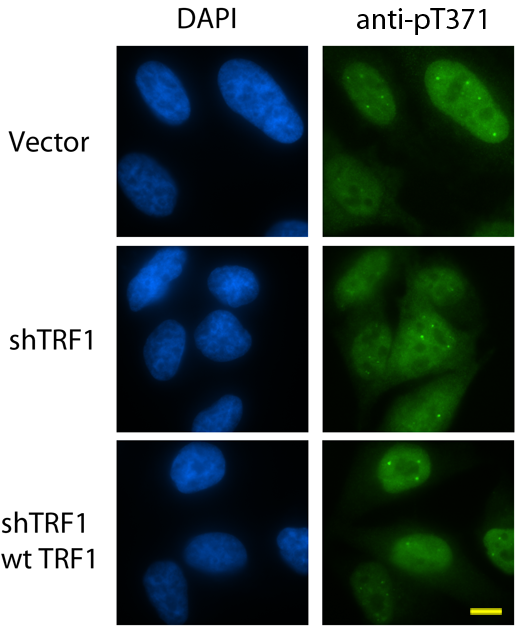 4.1 B4.1 C-a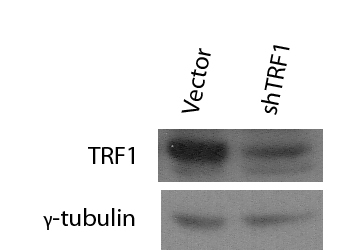 4.1 C-b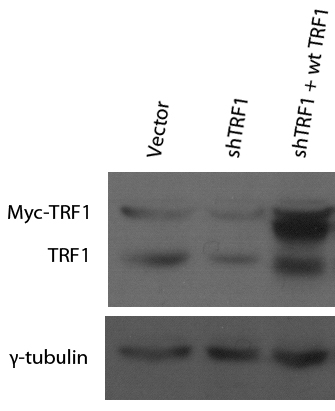 Figure 4.2.  Mutations to two TRF1 sites at positions 371 and 425 abolish its ability to rescue the loss of pT371 Cajal-type foci caused by TRF1 knockdown. HeLaII cells stably expressing an shTRF1 construct plus indicated exogenous TRF1 mutants. A) Exogenous RNAi-insensitive TRF1 mutated at T371 to either an alanine or aspartic acid residue (T371A and T371D) was expressed in TRF1 knockdown HeLaII cells. A-a shows images taken from immunofluorescent analysis of these cells; anti-pT371 is green, DAPI is blue. Scale bar equals 100 pixels at 100x magnification. A-b shows a Western blot of protein lysates obtained from these cells. TRF1 blotting shows exogenous protein expression levels and endogenous protein levels. The γ-tubulin blot was used as a loading control. A-c shows quantification of the percentage of cells with 1 or more anti-pT371 Cajal-type foci for each cell type.B) Exogenous TRF1 and TRF1 mutated to either T371A or T371D were expressed in HeLaII cells. B-a shows images taken from immunofluorescent analysis. Anti-coilin is red, anti-pT371 is green, and DAPI is blue. Scale bar equals 100 pixels at 100x magnification. B-b shows a Western blot of Myc for protein expression. B-c is a graph showing quantification of the percentage of cells with 1 or more anti-pT371 Cajal-type foci for each cell type.4.2 A-a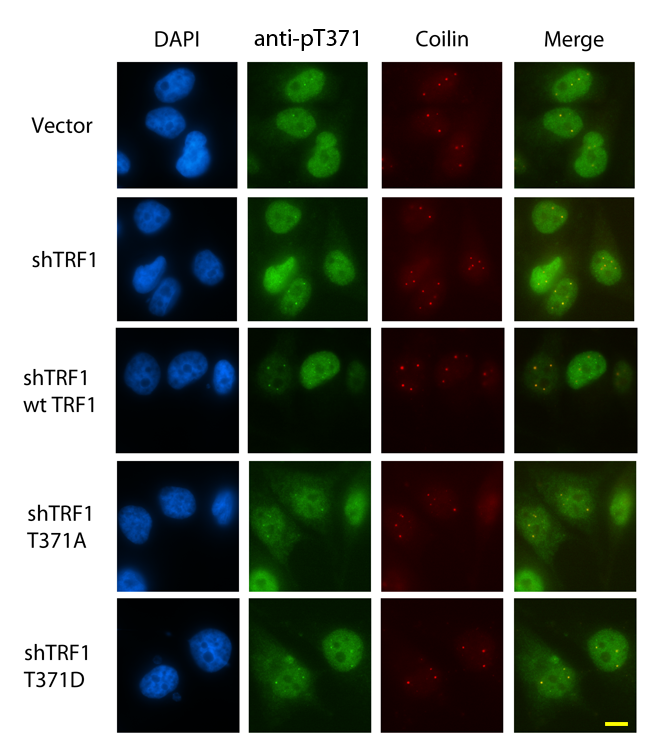 4.2 A-b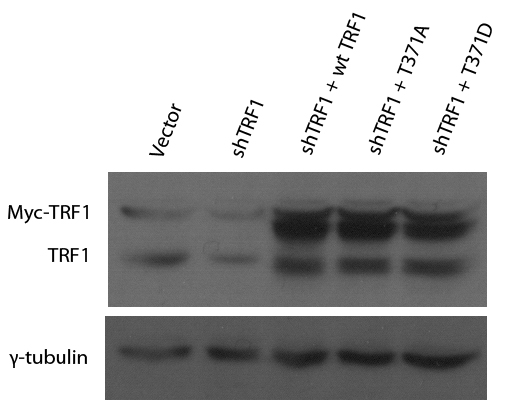 4.2 A-c4.2 B-a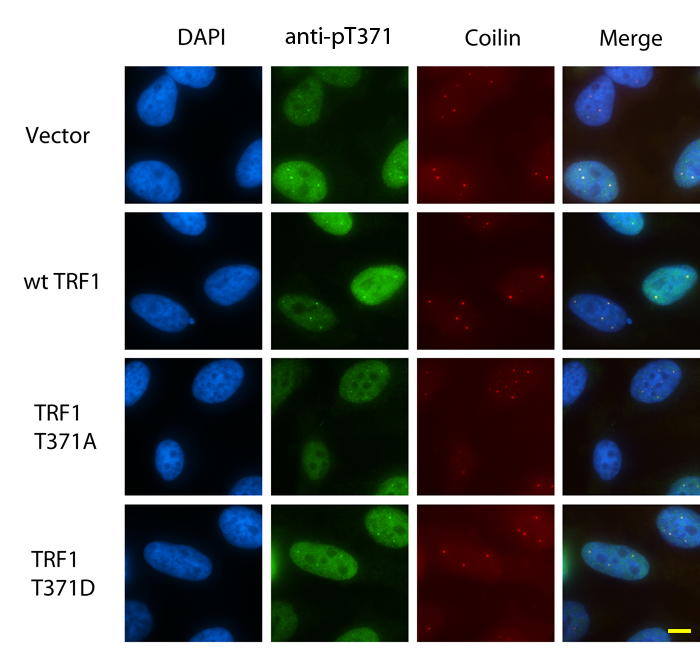 4.2 B-b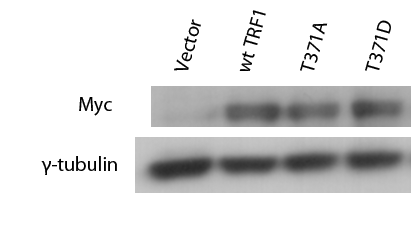 4.2 B-cFigure 4.3.  TRF1 mutated at S11 and T344 to alanine or aspartic acid residues (S11A/S11D and T344A/T344D) were able to rescue the loss of phosphorylated (pT371)TRF1 Cajal-type foci caused by knockdown of endogenous TRF1 similarly to exogenous wildtype TRF1. A) Images taken from immunofluorescent analysis of these cells; anti-pT371 is green, DAPI is blue. Scale bar equals 100 pixels at 100x magnification.B) Graph showing quantification of the percentage of cells with 1 or more anti-pT371 Cajal-type foci for each cell type.C) Western blot analysis. The top portion shows a Myc blot for comparative expression levels with γ-tubulin loading control below.4.3 A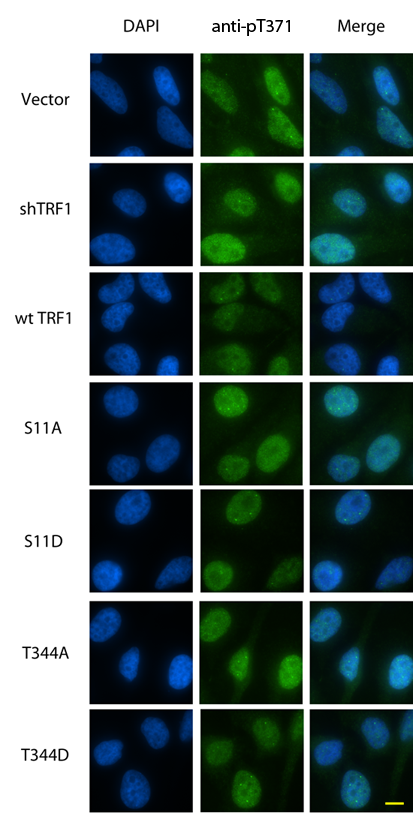 4.3 B4.3 C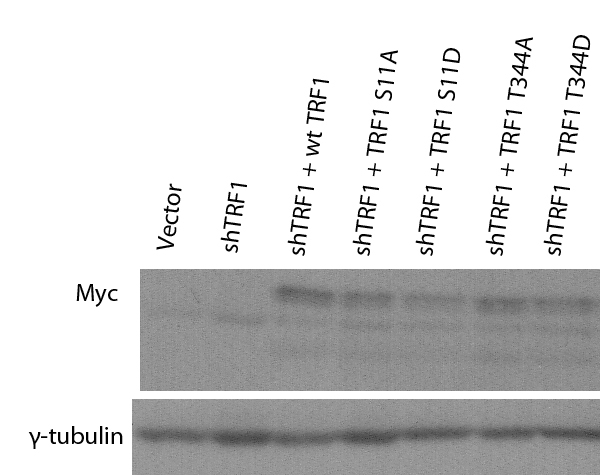 Figure 4.4.  Deletion of the TRF1 Myb-like domain or mutation of the R425 site abolishes TRF1’s ability to rescue loss of phosphorylated (pT371)TRF1-containing Cajal body foci resulting from TRF1 knockdown. A) TRF1 mutated at R425 to R425V was exogenously expressed in TRF1 knockdown cells and examined by immunofluorescence. A-a Images taken from immunofluorescent analysis of these cells; anti-pT371 is green, DAPI is blue. Scale bar equals 100 pixels at 100x magnification. A-b Graph showing quantification of the percentage of cells with 1 or more anti-pT371 Cajal-type foci for each cell type.B) Myc-tagged domain deletion mutant of TRF1 (TRF1ΔMyb lacking the C-terminal Myb domain) was exogenously expressed in TRF1 knockdown HeLaII. B-a Images taken from immunofluorescent analysis of these cells; anti-pT371 is green, DAPI is blue. Scale bar equals 100 pixels at 100x magnification. B-b Graph showing quantification of the percentage of cells with 1 or more anti-pT371 Cajal-type foci for each cell type. B-c Western blot analysis showing expression levels. The top portion shows a Myc blot for comparative expression levels with γ-tubulin loading control below.4.4 A-a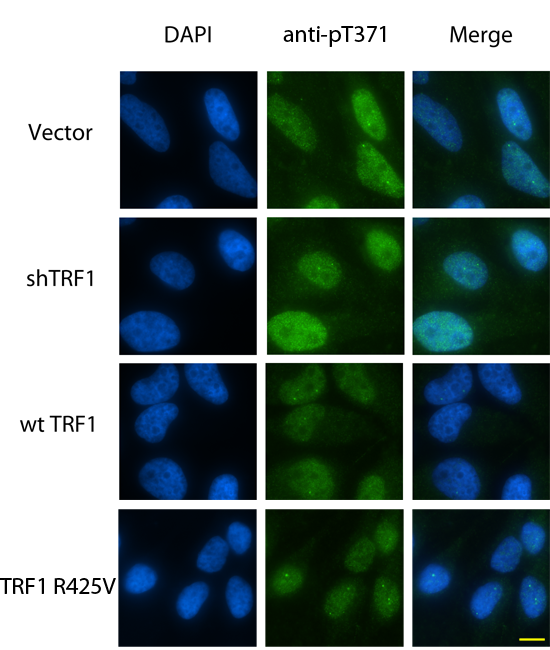 4.4 A-b4.4 B-a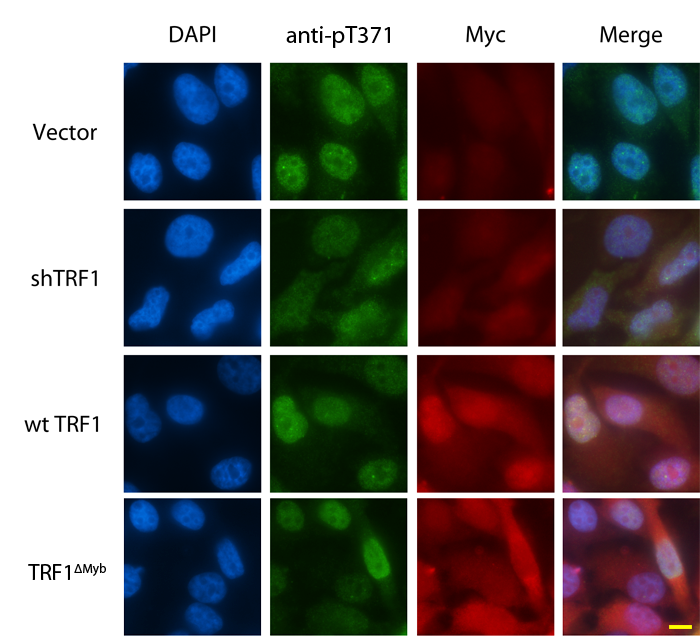 4.4 B-b4.4 B-c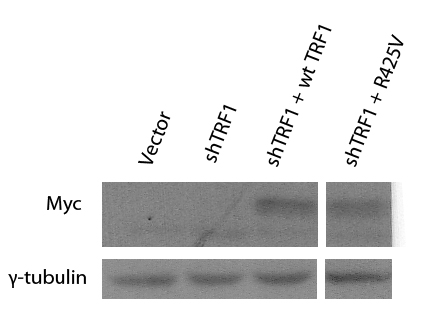 B-c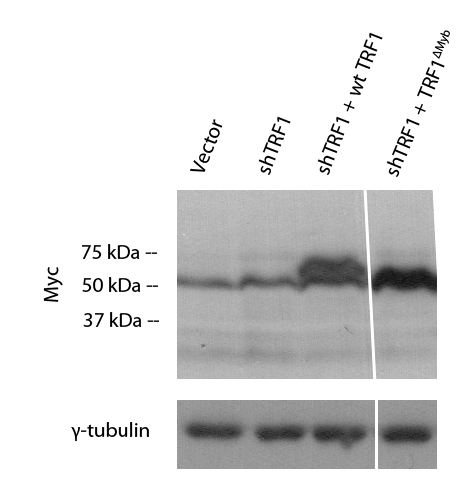 CHAPTER 5	RESULTS AND DISCUSSION: Characterization of the Effect of Telomerase Overexpression on Phosphorylated (pT371)TRF1-Cajal Body Colocalization5.1	de novo Cajal Bodies Formed by Simultaneous Overexpression of hTERT and hTR Do Not Colocalize with Phosphorylated (pT371)TRF1.TRF1 is well known for its role in the inhibition of telomerase-dependent telomere elongation (van Steensel & de Lange, 1997) whereas telomerase trafficking through Cajal bodies is essential for its role in telomere addition. Therefore we decided to ask whether phosphorylated (pT371)TRF1 may be found in telomerase-containing Cajal bodies. To address this question, HeLaII cells were transiently transfected with either hTR, hTERT, or hTR and hTERT in combination (so-called supertelomerase), then examined by immunofluorescence for pT371 Cajal body colocalizing foci (Fig 5). Expression of supertelomerase resulted in the formation of multiple small, distinct de novo Cajal bodies (Fig 5), in agreement with previous findings (Zhong et al., 2012). These de novo Cajal bodies have been demonstrated to associate with telomeres and promote telomerase-dependent telomere elongation (Zhong et al., 2012). When observed through immunofluorescence in a co-staining with an anti-TRF1 pT371 antibody and anti-coilin antibody, phosphorylated (pT371)TRF1 was never found to localize in these de novo Cajal bodies whereas (pT371)TRF1 was found in the “normal” large regular Cajal bodies. The number of large Cajal bodies present was not changed compared to control. As de novo Cajal bodies were shown to be the sites of increased telomere elongation in supertelomerase cells, and the Cajal bodies which (pT371)TRF1 colocalizes with were not seen to colocalize with telomeres, suggesting that phosphorylated (pT371)TRF1-containing Cajal bodies are distinct in nature from those containing telomerase and telomeres.Figure 5.  Phosphorylated (pT371)TRF1 does not localize with de novo Cajal bodies. HeLaII cells were transiently transfected with hTR, hTERT, or hTR and hTERT in combination and then examined via immunofluorescence for changes to the number of cells presenting anti-pT371 Cajal-type foci.A) Images taken from immunofluorescent analysis of these cells; anti-pT371 is green, DAPI is blue.  Scale bar equals 100 pixels at 100x magnification.B) Blown up images of cells with “normal” large Cajal bodies vs supertelomerase cells which are peppered throughout with the smaller, dimmer de novo Cajal bodies in addition to a number of “normal” Cajal bodies. Cells were stained with anti-coilin.C) Graph showing quantification of the percentage of cells with 1 or more de novo Cajal bodies compared to the number of cells in which anti-pT371 colocalizes with de novo Cajal bodies in supertelomerase HeLaII cells.5 A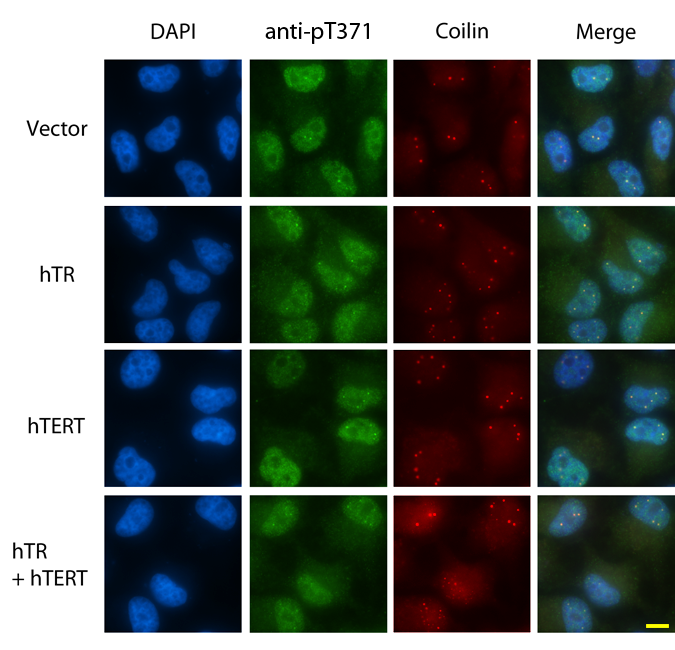 5 B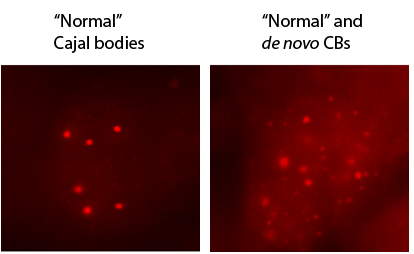 5 CCHAPTER 6	RESULTS AND DISCUSSION: Cancer-Associated CSB SNPs6.1	CSB SNPs Associated with Ovarian, Lung, and Breast Cancer Do Not Exhibit Significantly Altered UV Sensitivity Compared to Wildtype CSB.While most other DNA repair disorders like Cockayne syndrome have a tendency to cause cancer in their hosts, CS patients do not appear to be at an increased risk of cancer. In spite of this, analysis of non-CS suffering cancer patients has revealed that some SNPs in CSB appear to be associated with different forms of cancer. To examine the possibility that certain non-CS causing CSB SNPs may be important to cancer cells, six cancer-associated CSB mutants were stably introduced into CSB-deficient GM16095 cells by means of retroviral transfection-infection, and the mutants subsequently assayed for colony survival after treatment with varying doses of UV radiation. Mutants involved in the study included two ovarian cancer-associated SNPs, CSB K416N and R557G; two lung cancer-associated SNPs, CSB D1028N and R1318S; and two breast cancer-associated SNPs, CSB R1038T and E1119L. Only one of the SNPs, R557G, was located within the ATPase domain which is responsible for CSB’s role in TCR, the pathway through which it aids in UV damage repair. R1038T resides within the NLS domain of CSB, and the other four SNPs are not associated with any characterized domain.The mutants were each exposed to UV radiation equal to 0J/m2, 0.5J/m2, 1J/m2, 2J/m2, and 4J/m2. By 4J/m2 there was a very obvious benefit to survival for cells which expressed exogenous wildtype CSB compared to cells which lacked CSB entirely. For all six mutants of CSB tested, there were none which exhibited significantly higher or lower survival after UV treatment compared to wildtype CSB except for K416N which shows a slight defect compared to wildtype, but only at the 4J/m2 exposure (Fig 6). While this study does not rule out the possibility that cancer cells derive some sort of benefit from having CSB mutated at any of these sites, it demonstrates clearly that these SNPs do not affect CSB’s efficiency in repairing UV-induced DNA lesions.Figure 6. Lung, ovarian, and breast cancer-associated SNPs of CSB do not impact CSB’s ability to repair UV damage. Cells were GM16095 CS patient cell lines stably complemented with either vector (BG), wildtype CSB, or CSB mutated at one of six amino acids: K416N and R557G (ovarian cancer-associated), D1028N and R1318S (lung cancer-associated), and R1038T and E1119L (breast cancer-associated). Cells were subjected to UV treatment 4 hours after seeding and were fixed and stained after allowing 10 days of post-treatment growth. Colonies were counted by hand under a light microscope and were considered positive if they contained 16 or more cells. A) Western blots detailing the expression levels of the various CSB mutants used. Primary antibody: anti-CSB.B) Graphs representing the relative survival of cell colonies compared to untreated cells after treatment with varying levels of UV radiation. Graphs represent the average of 4 independent experiments. B-a) shows data for the two ovarian cancer-associated CSB mutants. B-b) shows data for the two lung cancer-associated CSB mutants. B-c) shows data for the two breast cancer-associated CSB mutants.6A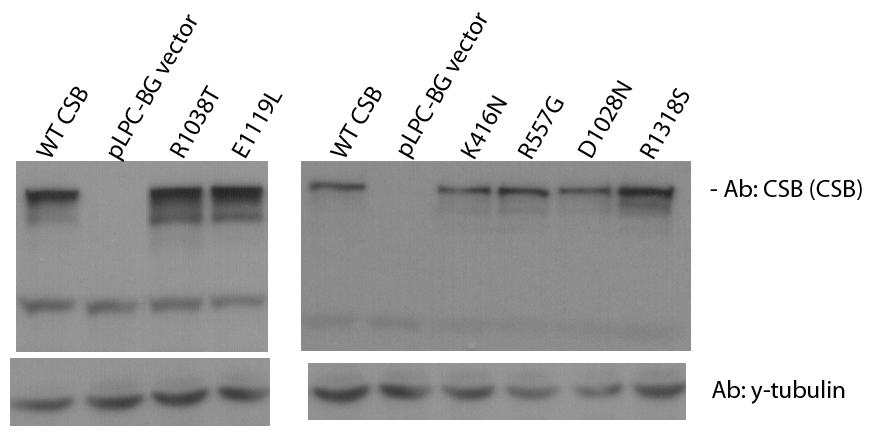 6B-a6B-b6B-cCHAPTER 7 	 Discussion & Future Directions7.1	TRF1-Cajal Body Localization7.1.1 Localization of Phosphorylated (pT371)TRF1 at Cajal Bodies.The fact that phosphorylated (pT371)TRF1 only appears to localize at Cajal bodies in cells which have active telomerase enzyme, components of which are known to traffic to Cajal bodies for their functional assembly, is very suggestive of a link between (pT371)TRF1 and the activity of telomerase. The interaction between (pT371)TRF1 and Cajal bodies is a completely novel discovery and raises questions about the meaning of such an interaction. Cajal bodies are multipurpose suborganelles, however one of their most important functions is as a site for the telomerase enzyme to be assembled for use in the elongation of telomeres (Tomlinson et al., 2005b; Zhu et al., 2004). TRF1 on the other hand is best known for its well characterized role in directly opposing the telomerase-dependent elongation of telomeres (van Steensel & de Lange, 1997). Although it has been demonstrated in yeast that Rap1p (a TRF1 homolog) blocks telomerase function based on the number of Rap1p molecules present at the telomere (Marcand et al., 1997), and that TRF1 suppresses telomere elongation in proportion to its level of expression (van Steensel & de Lange, 1997), the exact mechanism by which it accomplishes elongation-prevention is currently unknown. Overexpression of TRF1 has been demonstrated to have no effect on the expression of telomerase, so TRF1 is currently believed to interact with telomerase through a negative feedback loop (van Steensel & de Lange, 1997). The presence of an unbound fraction of TRF1 at Cajal bodies which are not localized to telomeres would still be consistent with the current model if TRF1 plays a suppressive role at Cajal bodies, sequestering telomerase or preventing its subsequent localization to telomeres for elongation but not destroying it or preventing its assembly.While the bulk of TRF1’s known functions occur at the telomere, recent studies have shown that it plays roles away from the telomere as well. The TRF1 T371 phosphorylation site in particular has been demonstrated to be important for non-telomeric roles in the past; phosphorylation of this site is required for TRF1’s role in the repair of DNA double strand breaks after ionizing radiation as well as for its role in assuring the appropriate separation of sister chromatids during mitosis. Both of these duties require that TRF1 is free of the telomere and able to localize elsewhere around the cell (McKerlie & Zhu, 2012; McKerlie et al., 2013). Previous studies therefore have set the precedent for the TRF1 T371 site specifically to play multiple roles, and it is perhaps not unlikely to find a third role for the site. One potential explanation for this would be that the phosphorylation of T371 is not actually directly involved, but is instead a required prerequisite for further undiscovered modifications. Phosphorylated (pT371)TRF1 is known to be among the unbound fraction of TRF1 and it may be that removal from the telomere is required before further more directly relevant modifications can be made. This idea seems at first to be at odds with the observation that TRF1 fails to localize to Cajal bodies when mutated at R425 or when truncated before the Myb-like DNA binding domain, two pieces of data which suggest that the ability of TRF1 to bind to telomeres is actually required for this localization. It is possible that in order to accomplish this, TRF1 must be present at the telomere (similar to yeast Rap1p) when an attempt to extend it begins, and then subsequently a fraction of TRF1 is targeted for phosphorylation at T371 and recruitment to the Cajal body where it could carry out a suppressive function. This event could even be targeted to specific offending Cajal bodies since the data show that de novo Cajal bodies (where elongation is actively occurring) remain untouched by TRF1. Human cells are known to preferentially elongate their shortest telomeres, and the shortest telomeres by definition will have the lowest number of TRF1 molecules present (Britt-Compton et al., 2009). While it is clear that a highly specific subset of TRF1 phosphorylated at T371 is localizing to non-telomeric Cajal bodies, nothing definitive can currently be concluded about TRF1’s function at Cajal bodies. However these data are suggestive of a telomerase-related role for this localization. Additional research into the details of this role is therefore an attractive prospect and could very well shed much needed light on the mechanism by which TRF1 represses telomere elongation.7.1.2 Future Directions for TRF1-Cajal Body Interaction	Future research efforts should be directed towards discerning whether the presence of phosphorylated (pT371)TRF1 at Cajal bodies is important for its ability to negatively regulate telomere extension, and how it achieves this. As TPP1 is known to attract telomerase to telomeres and promote extension (Abreu et al., 2010; Nandakumar et al., 2012), and TRF1 binds TPP1 through TIN2 (Ye et al., 2004), it would be interesting to see if TPP1 was also present at Cajal bodies which are (pT371)TRF1-positive. The OB-fold domain of TPP1, which cannot bind at telomeres, is known to relocalize instead to Cajal bodies where it sequesters telomerase and prevents extension (Zhong et al., 2012). Phosphorylated (pT371)TRF1 could conceivably be responsible for drawing TPP1 to Cajal bodies via TIN2 intermediary binding in order to suppress telomere growth by indirect telomerase sequestration through the TPP1 OB-fold.	Southern blot analysis of long term growths of cells expressing TRF1 mutated at T371 could prove invaluable in directly determining whether the site is required for TRF1’s function in preventing telomerase-dependent telomere lengthening, though since the T371 site is known to play other vital roles in the cell there may be an issue of interference, specifically with respect to (pT371)TRF1’s involvement in the proper resolution of sister chromatids during mitosis.	A further interesting route to pursue would be additional work with ALT cell lines or other telomerase-negative lines, specifically to determine if the addition of hTERT and/or hTR is capable of causing phosphorylated (pT371)TRF1 to localize at Cajal bodies as it does in telomerase positive cells. It has been demonstrated that the addition of hTERT to GM847 ALT cells results in the coexistence of both ALT and traditional telomerase-based telomere extension (Perrem et al., 2001), therefore it would be of interest to see how phosphorylated (pT371)TRF1 localizes in this setting.7.2	Cancer-Associated SNPs of CSB	The data definitively demonstrate that the six examined SNPs, K416N, R557G, D1028N, R1318S, R1038T, and E1119L, do not result in a significant impact on CSB’s ability to promote TCR of UV-induced DNA damage. Of the six SNPs, R557G and R1038T seemed most likely to have an effect since they are located within the ATPase domain and NLS respectively. The ATPase domain is absolutely required for the TCR activity of CSB and the NLS is important for recruiting CSB to DNA (Brosh et al., 1999; Sunesen et al., 2000), however there seems to be no detectable effect on the function of these domains by the SNPs within them. Curiously the one SNP which arguably shows a slight defect in UV repair compared to wildtype is K416N, which resides near the acidic domain but not within it. Previous studies have shown that the acidic domain is completely dispensable for CSB activity in the TCR pathway (Brosh et al., 1999; Sunesen et al., 2000). However, the N-terminus of CSB is known to have an enhanced interaction with RNAPolII when RNAPolII stalls at sites of damage, and CSB subsequently recruits members of the NER complex to the site (D’Errico et al., 2013; Fousteri et al., 2006; Lainé  & Egly, 2006; Tantin et al., 2007). K416N could conceivably be reducing CSB’s affinity for RNAPolII, and subsequently preventing or slowing the NER machinery from accomplishing the repair of UV-induced lesions. In any case, the effect observed is quite mild; it does not appear until an exposure of 4J/m2 and even then the survival more closely resembles wildtype than the control. It is possible that a larger difference might be observed at higher UV exposures.The fact remains that these SNPs are recurring in cancer patients despite that the majority of them do not directly alter any known CSB domain. CSB has roles across multiple integral cellular functions besides TCR and it may be the case that these SNPs alter or disrupt one or more of these other functions. For instance, CSB is thought to regulate the tumor repressor protein p53 (Lu et al., 2001). It is conceivable that some of these cancer-associated CSB SNPs may instead modify CSB to more powerfully repress p53, thereby keeping the apoptotic pathway from triggering in cancerous cells. It has also been argued that CSB may be beneficial for cancer cells due to its ability to repair ongoing damage to the cells via TCR and BER (Frontini & Proietti-De-Santis, 2012). While the six mutants observed did not appear to have any influence on UV-induced damage repair, the BER pathway was not tested in these cells and remains a plausible candidate for future studies.Whether these mutants affect CSB’s control over transcriptional speed presents another obvious candidate for such studies. CSB affects the transcription of a very specific types of genes including those that control pathways for apoptosis, cell growth suppression, and inflammation (Newman et al., 2006; Newman et al., 2008). Each of these pathways is heavily implicated in tumorigenesis and cellular upkeep for cancerous cells (Hanahan & Weinberg, 2011). Additional research would be required to determine if any of these recurring SNPs bestow a benefit of some kind to cancerous or pre-cancerous cells.  ReferencesAbreu E, Aritonovska E, Reichenbach P, Cristofari G, Culp B, Terns RM, Lingner J, Terns MP. (2010). TIN2-Tethered TPP1 Recruits Human Telomerase to Telomeres In Vivo. Mol. Cell Biol. 30-12:2971-2982.Allinson SL, Dianova II, Dianova GL. (2003). Poly (ADP-ribose) polymerase in base excision repair: always engaged, but not essential for DNA damage processing. Acta Biochimica Polonica English ed. 50(1):169-180.Amiard S, Doudeau M, Pinte S, Poulet A, Lenain C, Faivre-Moskalenko C, Angelov D, Hug N, Vindigni A, Bouvet P, et al. (2007). A topological mechanism for TRF2-enhanced strand invasion. Nat. Struct. Mol. Biol. 14(2):147-154.Ancelin K, Brunori M, Bauwens S, Koering CE, Brun C, Ricoul M, Pommier JP, Sabatier L, Gilson E. (2002) Targeting assay to study the cis functions of human telomeric proteins: evidence for inhibition of telomerase by TRF1 and for activation of telomere degradation by TRF2. Mol. Cell Biol. 22:3474-3487.Anczuków O, Ware MD, Buisson M, Zetoune AB, Stoppa-Lyonnet D, Sinilnikova, OM, Mazoyer S. (2008). Does the nonsense-mediated mRNA decay mechanism prevent the synthesis of truncated BRCA1, CHK2, and p53 proteins? Hum. Mutation 29(1):65-73.Andrade LE, Tan EM, Chan EK. (1993). Immunocytochemical analysis of the coiled body in the cell cycle and during cell proliferation. Proc. Natl. Acad. Sci. USA 90:1947–51.Anindya R, Mari PO, Kristensen U, Kool H, Giglia-Mari G, Mullenders LH, et al. (2010). A ubiquitin-binding domain in Cockayne syndrome B required for transcription-coupled nucleotide excision repair. Mol. Cell 38-37-648.Bae NS & Baumann P. (2007). A RAP1/TRF2 complex inhibits nonhomologous end-joining at human telomeric DNA ends. Mol. Cell 26(3):323-334.Balajee AS, May A, Dianov GL, Friedberg EC, Bohr VA. (1997). Reduced RNA polymerase II transcription in intact and permeabilized Cockayne syndrome group B cells. Proc. Natl. Acad. Sci. USA. 94:4306-4311.Batenburg NL, Mitchell TR, Leach DM, Rainbow AJ, Zhu XD. (2012). Cockayne Syndrome group B Protein interacts with TRF2 and regulates telomere length and stability. Nucl. Acids Res. 40(19):9661-9674.Baumann P & Cech TR. (2001). Pot1, the putative telomere end-binding protein in fission yeast and humans. Science 292(5519):1171-1175.Beerens N, Hoeijmakers JK, Kanaar R, Vermeulen W, Wyman C. (2005). The CSB protein actively wraps DNA. J. Biol. Chem. 280(6):4722-4729.Bilaud, T., Brun, C., Ancelin, K., Koering, C. E., Laroche, T., & Gilson, E. (1997). Telomeric localization of TRF2, a novel human telobox protein. Nature Genetics, 17, 236-239.Bianchi A, Smith S, Chong L, Elias P, & de Lange T. (1997). TRF1 is a dimer and bends telomeric DNA. EMBO 16(7):1785-1794.Bianchi A, Stansel RM, Fairall L, Griffith JD, Rhodes D, de Lange T. (1999). TRF1 binds a bipartite telomeric site with extreme spatial flexibility. EMBO 18(20):5735-5744.Blackburn EH, Greider CW, Henderson E, Lee MS, Shampay J, Shippen-Lentz D. (1989). Recognition and elongation of telomeres by telomerase. Genome 31:553-560.Bohr VA, Smith CA, Okumoto DS, Hanawalt PC. (1985). DNA repair in an active gene: removal of pyrimidine dimers from the DHFR gene of CHO cells is much more efficient than in the genome overall. Cell 40:359-369.Bradsher J, Auriol J, Proietti de Santis L, Iben S, Vonesch JL, Grummt I, Egly JM. (2002). CSB is a component of RNA pol I transcription. Mol. Cell 10:819-829.Britt-Compton B, Capper R, Rowson J, Baird DM. (2009). Short telomeres are preferentially elongated by telomerase in human cells. FEBS Letters 583(18):3076-3080.Broccoli D, Young JW, de Lange T. (1995). Telomerase activity in normal and malignant hematopoietic cells. Proc. Natl. Acad. Sci. USA. 92:9082-9086.Broccoli D, Chong L, Oelmann S, Fernald AA, Marziliano N, van Steensel B, et al. (1997). Comparison of the human and mouse genes encoding the telomeric protein TRF1: Chromosomal localization, expression and conserved protein domains. Hum. Mol. Genet. 6:69-76.Broccoli D, Smogorzewska A, Chong L, de Lange T. (1997). Human telomeres contain two distinct Myb-related proteins, TRF1 and TRF2. Nat. Genet. 17(2):231-235.Brosh RM, Balajee AS, Selzer RR, Sunesen M, De Santis LP, Bohr VA. (1999). The ATPase domain but not the acidic region of Cockayne syndrome group B gene product is essential for DNA repair. Mol. Biol. Cell 10(11):3583-3594.Bryan TM, Englezou A, Dalla-Pozza L, Dunham MA, Reddel RR. (1997). Evidence for an alternative mechanism for maintaining telomere length in human tumors and tumor-derived cell lines. Nat. Med. 3:1271-1274.Caputo M, Frontini M, Velez-Cruz R, Nicolai S, Prantera G, Proietti-De-Santis L. (2013). The CSB repair factor is overexpressed in cancer cells, increases apoptotic resistance, and promotes tumor growth. DNA Repair 12(4):293-299.Chen Y, Yang Y, van Overbeek M, Donigian J R, Baciu P, de Lange T, Lei M. (2008). A shared docking motif in TRF1 and TRF2 used for differential recruitment of telomeric proteins. Science 319(5866):1092-1096.Chong L, van Steensel B, Broccoli D, Erdjument-Bromage H, Hamish J, Tempst P, et al. (1995). A human telomeric protein. Science 270:1663-1667.Citterio E, Van Den Boom V, Schnitzler G, Kanaar R, Bonte E, Kingston RE, Hoeijmakers JH, Vermeulen W. (2000). ATP-dependent chromatin remodeling by the Cockayne syndrome B DNA repair-transcription-coupling factor. Mol. Cell Biol. 20(20):7643-7653.Citterio E, Rademakers S, van der Horst GT, van Gool AJ, Hoeijmakers JH, Vermuelen W. (1998). Biochemical and biological characterization of wild-type and ATPase-deficient Cockayne syndrome B repair protein.  J. Biol . Chem. 273:11844-11851.Cooke MS, Evans MD, Dizdaroglu M, Lunec J. (2003). Oxidative DNA damage: mechanisms, mutation, and disease. FASEB J. 17(10):1195-1214.Cristofari G, Adolf E, Reichenbach P, Sikora K, Terns RM, Terns MP, and Lingner J. (2007). Human telomerase RNA accumulation in Cajal bodies facilitates telomerase recruitment to telomeres and telomere elongation. Mol. Cell 27, 882–889.Cristofari G & Lingner J. (2006). Telomere length homeostasis requires that telomerase levels are limiting. EMBO 25(3):565-574.de Lange T. (2002). Protection of mammalian telomeres. Oncogene 21:532-540.De Lange T. (2005). Shelterin: The protein complex that shapes and safeguards human telomeres. Genes & Dev. 19:2100-2110.Denchi EL & de Lange T. (2007). Protection of telomeres through independent control of ATM and ATR by TRF2 and POT1. Nature 448(7157):1068-1071.D’Errico M, Pascucci B, Van Houten B, Dogliotti E. (2013). The role of CSA and CSB protein in the oxidative stress reponse. Mech. Ageing Dev.134(5-6):261-269.Dundr M, Hebert MD, Karpova TS, Stanek D, Xu H, Shpargel KB, Meier UT, Neugebauer KM, Matera AG, Misteli T. (2004). In vivo kinetics of Cajal body components. J. Cell Biol. 164:831–42.Eisen JA, Sweder KS, Hanawalt PC. (1995). Evolution of the SNF2 family of proteins: subfamilies with distinct sequences and functions. Nucl. Acids. Res. 23, 2715-2723.Fairall L, Chapman L, Moss H, de Lange T, & Rhodes D. (2001). Structure of the TRFH dimerization domain of the human telomeric proteins TRF1 and TRF2. Mol. Cell 8(2):351-361.Feng J, Funk WD, Wang SS, Weinrich SL, Avilion AA, Chiu CP, et al. (1995). The RNA component of human telomerase. Science 269:1236-1241.Ferreira JA, Carmo-Fonseca M, and Lamond AI. (1994). Differential interactionof splicing snRNPs with coiled bodies and interchromatin granules during mitosis and assembly of daughter cell nuclei. J. Cell Biol. 126:11–23.Flohr C, Bürkle A, Radicella JP, Epe B. (2003). Poly (ADP-ribosyl) ation accelerates DNA repair in a pathway dependent on Cockayne syndrome B protein. Nucl Acids Res. 31(18):5332-5337.Fousteri M, Vermeulen W, van Zeeland AA, Mullenders LH. (2006). Cockayne syndrome A and B proteins differentially regulate recruitment of chromatin remodeling and repair factors to stalled RNA polymerase II in vivo. Mol. Cell 23(4):471-482.Frontini M & Proietti-De-Santis L. (2012). Interaction between the Cockayne syndrome B and p53 proteins: implications for aging. Aging 4(2):89-97.Gray LT, Fong KK, Pavelitz T, Weiner AM. (2012). Tethering of the conserved PiggyBac transposase fusion protein CSB-PGBD3 to chromosomal AP-1 proteins regulates expression of nearby genes in humans. PLoS Genetics 8(9):e1002972.Greider, CW. (1999). Telomeres do D-loop-T-loop. Cell 97(4):419-22.Greider CW & Blackburn EH. (1985). Identification of a specific telomere terminal transferase activity in Tetrahymena extracts. Cell 43(2):405-413.Greider CW,  Blackburn EH. (1987). The telomere terminal transferase of tetrahymena is a ribonucleoprotein enzyme with two kinds of primer specificity. Cell 51:887-898. Greider CW, Blackburn EH. (1989). A telomeric sequence in the RNA of tetrahymena telomerase required for telomere repeat synthesis. Nature 337:331-337. 
Griffith JD, Comeau L, Rosenfield S, Stansel RM, Bianchi A, Moss H, de Lange T. (1999). Mammalian telomeres end in a large duplex loop. Cell 97(4):503-514.Hanahan D & Weinberg RA. (2011). Hallmarks of cancer: the next generation. Cell Rev. 144(5):646-674.Hanawalt PC & Spivak G. (2008). Transcription-coupled DNA repair: two decades of progress and surprises. Nat. Rev. Mol. Cell Biol. 9(12):958-970.Harley CB, Futcher AB, Greider CW. (1990). Telomeres shorten during ageing of human fibroblasts. Nature 345:458-460.Hockemeyer D, Palm W, Else T, Daniels JP, Takai KK, Ye JZ, et al. (2007). Telomere protection by mammalian Pot1 requires interaction with Tpp1. Nat. Struct. Mol. Biol. 14:754-761.Houghtaling BR, Cuttonaro L, Chang W, Smith S. (2004). A dynamic molecular link between the telomere length regulator TRF1 and the chromosome end protector TRF2. Curr. Biol. 14(18):1621-1631.Hoeijmakers JH. (2001). Genome maintenance mechanisms for preventing cancer. Nature 411:366-374.Karlseder J, Broccoli D, Dai Y, Hardy S, de Lange T. (1999). p53- and ATM-Dependent Apoptosis Induced by Telomeres Lacking TRF2. Science 283(5406):1321-1325.Karlseder J, Kachatrian L, Takai H, Mercer K, Hingorani S, Jacks T, et al. (2003). Targeted deletion reveals an essential function for the telomere length regulator Trf1. Mol. Cell. Biol. 23:6533-6541.Karlseder J, Hoke K, Mirzoeva OK, Bakkenist C, Kastan MB, Petrini JH, de Lange T. (2004). The telomeric protein TRF2 binds the ATM kinase and can inhibit the ATM-dependent DNA damage response. PLoS Biol. 2(8):E240.Kelleher C, Kurth I, Ligner J. (2005). Human protection of telomeres 1 (POT1) is a negative regulator of telomerase activity in vitro. Mol. Cell. Biol. 25:808-818.Kim NW, Piatyszek MA, Prowse KR, Harley CB, West MD, Ho PL, et al. (1994). Specific association of human telomerase activity with immortal cells and cancer. Science 266:2011-2015.Kim SH, Beausejour C, Davalos AR, Kaminker P, Heo SJ, Campisi J. (2004). TIN2 mediates functions of TRF2 at human telomeres. J. Biol. Chem. 279(42):43799-43804.Kim SH, Kaminker P, Campisi J. (1999). TIN2, a new regulator of telomere length in human cells. Nat. Genet. 23(4):405-412.Kim MK, Kang MR, Nam HW, Bae YS, Kim YS, Chung IK. (2008). Regulation of telomeric repeat binding factor 1 binding to telomeres by casein kinase 2-mediated phosphorylation. J. Biol. Chem. 283(20):14144-14152.Kishi S, Zhou XZ, Ziv Y, Khoo C, Hill DE, Shiloh Y, Lu KP. (2001). Telomeric protein Pin2/TRF1 as an important ATM target in response to double strand DNA breaks. J. Biol. Chem. 276(31):29282-29291.Kyng KJ, May A, Brosh RM Jr, Cheng WH, Chen C, Becker KG, Bohr VA. (2003). The transcriptional response after oxidative stress is defective in Cockayne Syndrome group B cells. Oncogene 22:1135-1149.Lainé JP, & Egly JM. (2006). Initiation of DNA repair mediated by a stalled RNA polymerase IIO. EMBO J. 25(2):387-397.Lake RJ & Fan HY. (2013). Structure, function and regulation of CSB: a multi-talented gymnast. Mech. Ageing Dev. 134(5-6)202-211.Lake RJ, Geyko A, Hemashettar G, Zhao Y, Fan HY. (2010). UV-induced association of the CSB remodeling protein with chromatin requires ATP-dependent relief of N-terminal autorepression. Mol. Cell 37:235–246.Laugel V, Dalloz C, Durand M, Sauvanaud F, Kristensen U, Vincent MC, et al. (2010). Mutation update for the CSB/ERCC6 and CSA/ERCC8 genes involved in Cockayne syndrome. Hum. Mutation. 31(2):113-126.Laugel V, Dalloz C, Stary A, Cormier-Daire V, Desguerre I, Renouil M, et al. (2008). Deletion of 5’ sequences of the CSB gene provides insight into the pathophysiology of Cockayne syndrome. Euro. J. Hum. Genet. 16(3):320-327.Lee TH, Perrem K, Harper JW, Lu KP, Zhou XZ. (2006). The F-box protein FBX4 targets PIN2/TRF1 for ubiquitin-mediated degradation and regulates telomere maintenance. J. Biol. Chem. 281(2):759-768.Li B & de Lange T. (2003). Rap1 affects the length and heterogeneity of human telomeres. Mol. Biol. Cell 14(12):5060-5068.Liu D, O’Connor MS, Qin J, Songyang Z. (2004). Telosome, a mammalian telomere-associated complex formed by multiple telomeric proteins. J. Biol. Chem. 279:51338-51342.Loayze D, de Lange T. (2003). POT1 as a terminal transducer of TRF1 telomere length control. Nature 423:1013-1018.Loayza D, Parsons H, Donigian J, Hoke K, & de Lange T. (2004). DNA binding features of human POT1: A nonamer 5'-TAGGGTTAG-3' minimal binding site, sequence specificity, and internal binding to multimeric sites. J. Biol. Chem. 279(13):13241-13248.Lu Y, Lian H, Sharma P, Schrieber-Agus N, Russell RG, Chin L, et al. (2001). Disruption of the Cockayne syndrome B gene impairs spontaneous tumorigenesis in cancer-predisposed Ink4a/ARF knockout mice. Mol. Cell Biol. 21:1810-1818.Lupardus PJ, Byun T, Yee M-C, Hekmat-Nejad M, Cimprich KA. (2002). A requirement for replication in activation of the ATR-dependent DNA damage checkpoint. Genes & Dev. 16:2327-2332.Makarov VL, Hirose Y, Langmore JP. (1997). Long G tails at both ends of human chromosomes suggest a C strand degradation mechanism for telomere shortening. Cell 88(5):657-666.Marcand S, Gilson E, Shore D. (1997). A protein-counting mechanism for telomere length regulation in yeast. Science 275(5302):986-990.Martínez P, Thanasoula M, Muñoz P, Liao C, Tejera A, McNees C, Flores JM Fernández-Capetillo O, Blasco MA. (2009). Increased telomere fragility and fusions resulting from TRF1 deficiency lead to degenerative pathologies and increased cancer in mice. Genes & Dev. 23:2060-2075.McElligott R & Wellinger RJ. (1997). The terminal DNA structure of mammalian chromosomes. EMBO 16(12):3705-3714.McKerlie M, Lin S, Zhu XD. (2012). ATM regulates proteasome-dependent subnuclear localization of TRF1, which is important for telomere maintenance. Nucl. Acids Res. 40(9):3975-3989.Mckerlie M, Walker JR, Mitchell TRH, Wilson, FR, Zhu XD. (2013). Phosphorylated (pT371)TRF1 is recruited to sites of DNA damage to facilitate homologous recombination and checkpoint activation. Nucl. Acids Res. 41(22):10268-10282.McKerlie M & Zhu XD. (2011). Cyclin B-dependent kinase regulates human TRF1 to modulate the resolution of sister telomeres. Nat. Comms. 2011;2:371.Mellon L, Bohr VA, Smith CA, Hanawalt PC. (1986). Preferential DNA repair of an active gene in human cells. Proc. Natl. Acad. Sci. USA. 83:8878-8882.Meyerson M, Counter CM, Eaton EN, Ellisen LW, Steiner P, Caddle SD, et al. (1997). hEST2, the putative human telomerase catalytic subunit gene, is up-regulated in tumor cells and during immortalization. Cell 90:785-795Mitchell TRH, Glenfield K, Jeyanthan K, Zhu XD. (2009). Arginine methylation regulates telomere length and stability. Mol. Cell Biol. 18:4918-4934.Muftuoglu M, de Souza-Pinto NC, Dogan A, Aamann M, Stevnsner T, Rybanska I, et al. (2009). Cockayne syndrome group B protein stimulates repair of formamidopyrimidines by NEIL1 DNA glycosylase. J. Biol. Chem.284(14):9270-9279.Nance MA & Berry SA. (1992). Cockayne Syndrome: review of 140 cases. Am. J. Med. Genet. 42:68-84.Nandakumar J, Bell CF, Weidenfeld I, Zaug AJ, Leinwand LA, Cech TR. (2012). The TEL patch of telomere protein TPP1 mediates telomerase recruitment and processivity. Nature 492:285-289.Negrini S, Gorgoulis VG, Halazonetis TD (2010). Genomic instability – an evolving hallmark of cancer. Nat. Rev. Mol. Cell Biol. 11:220-228.Newman JC, Bailey AD, Fan HY, Pavelitz T, Weiner AM. (2008). An abundant evolutionarily conserved CSB-PiggyBac fusion protein expressed in Cockayne syndrome. PLoS Genetics 4(3):e1000031.Newman JC, Bailey AD, Weiner AM. (2006). Cockayne syndrome group B protein (CSB) plays a general role in chromatin maintenance and remodeling. Proc. Natl. Acad. Sci. USA. 103:9613-9618.O'Connor MS, Safari A, Liu D, Qin J, Songyang Z. (2004). The human Rap1 protein complex and modulation of telomere length. J. Biol. Chem. 279(27):28585-28591.O'Connor MS, Safari A, Xin H, Liu D, Songyang Z. (2006). A critical role for TPP1 and TIN2 interaction in high-order telomeric complex assembly. Proc. Natl. Acad. Sci. 103(32):11874-11879.Olovnikov AM. (1973). A theory of marginotomy, the incomplete copying of template margin in enzymatic synthesis of polynucleotides and biological significance of the phenomenon. Journal of Theoretical Biology 41:181-190.Özdirim E, Topçu M, Özön A, Cila A. (1996). Cockayne syndrome: review of 25 cases. Pediatric neurology. 15(4):312-316.Palm W & de Lange T. (2008). How shelterin protects mammalian telomeres. Annu. Rev. Genet. 42:301-334.Pazin MJ & Kadonaga JT. (1997). SWI2/SNF2 and related proteins: ATP-driven motors that disrupt protein-DNA interactions? Cell 88:737-740.Platani M, Goldberg I, Swedlow JR, Lamond AI. (2000). In vivo analysis of Cajal body movement, separation, and joining in live human cells. J. Cell Biol. 151:1561–74.Perrem K, Colgin LM, Neumann AA, Yeager TR, Reddel RR. (2001). Coexistance of alternative lengthening of telomeres and telomerase in hTERT-transfected GM847 cells. Mol. Cell Biol. 21(12):3862-3875.Savitsky K, Sfez S, Tagle DA, Ziv Y, Sartiel A, Collins FS, Shiloh Y, Rotman G. (1995). The complete sequence of the coding region of the ATM gene reveals similarity to cell cycle regulators in different species. Hum. Mol. Genet. 11:2025-2032.Selby CP & Sancar A. (1997). Cockayne syndrome group B protein enhances elongation by RNA polymerase II. Proc. Natl. Acad. Sci. USA.  94:11205-11209.Selby CP & Sancar A. (1997). Human transcription-repair coupling factor CSB/ERCC6 is a DNA-stimulated ATPase but is not a helicases and does not disrupt the ternary transcription complex of stalled RNA polymerase II. J. Biol. Chem. 272(3):1885-1890.Sfeir A, Kosiyatrakul ST, Hockemeyer D, MacRae SL, Karlseder J, Schildkraut CL, de Lange T. (2009). Mammalian telomeres resemble fragile sites and require TRF1 for efficient replication. Cell 138(1):90-103.Shen M, Haggblom C, Vogt M, Hunter T, & Lu KP. (1997). Characterization and cell cycle regulation of the related human telomeric proteins Pin2 and TRF1 suggest a role in mitosis. Proc. Natl. Acad. Sci. 94(25):13618-13623.Sinha, R. P., & Häder, D. P. (2002). UV-induced DNA damage and repair: a review. Photochemical & Photobiological Sciences. 1(4):225-236.Sleeman JE & Lamond AI. (1999). Newly assembled snRNPs associate with coiled bodies before speckles, suggesting a nuclear snRNP maturation pathway. Curr. Biol. 9:1065–1074.Smith S, Giriat I, Schmitt A, de Lange T. (1998). Tankyrase, a poly(ADP-ribose) polymerase at human telomeres. Science 282(5393):1484-1487.Smogorzewska A, de Lange T (2004). Regulation of telomerase by telomeric proteins. Ann. Rev. Biochem. 73:177-208.Smogorzewska A, van Steensel B, Bianchi A, Oelmann S, Schaefer MR, Schnapp G, et al. (2000). Control of human telomere length by TRF1 and TRF2. Mol. Cell. Biol. 20:1659-1668.Stansel RM, de Lange T, Griffith JD. (2001). T-loop assembly in vitro involves binding of TRF2 near the 3' telomeric overhang. EMBO 20(19):5532-5540.Stern JL, Zyner KG, Pickett HA, Cohen SB, Bryan TM. (2012). Telomerase recruitment requires both TCAB1 and Cajal bodies independently. Mol. Cell. Biol. 32:2384-2395.Stevnsner T, Muftuoglu M, Aamann MD, Bohr VA. (2008). The role of Cockayne Syndrome group B (CSB) protein in base excision repair and aging. Mech. Ageing Dev. 129:441-448.Sunesen M, Selzer RR, Brosh Jr RM, Balajee AS, Stevnsner T, Bohr VA. (2000). Molecular characterization of an acidic region deletion mutant of Cockayne syndrome group B protein.  Nucl. Acids Res. 28(16):3151-3159.Takai H, Smogorzewska A, de Lange T. (2003). DNA Damage Foci at Dysfunctional Telomeres. Curr. Biol. 13(17):1549-1556.Tantin D, Kansal A, Carey M. (1997). Recruitment of the putative transcription-repair coupling factor CSB/ERCC6 to RNA polymerase II elongation complexes. Mol. Cell Biol. 17(12)6803-6814.Thorslund T, von Kobbe C, Harrigan JA, Indig FE, Christiansen M, Stevnsner T, Bohr VA. (2005). Cooperation of the Cockayne syndrome group B protein and ploy (ADP-ribose) polymerase 1 in the response to oxidative stress. Mol. Cell Biol.25(17):7625-7636.Tomlinson RL, Abreu EB, Ziegler T, Ly H, Counter CM, Terns RM, and Terns MP. (2005a). Telomerase Reverse Transcriptase Is Required for the Localization of Telomerase RNA to Cajal Bodies and Telomeres in Human Cancer Cells. Mol. Bio. Cell 19:3793-3800.Tomlinson RL, Ziegler T, Supakorndej T, Terns RM, and Terns MP. (2005b). Cell Cycle-regulated Trafﬁcking of Human Telomerase to Telomeres. Mol. Bio. Cell 17:955-965.Trapp C, Reite K, Klungland A, Epe B. (2007). Deficiency of the Cockayne syndrome B (CSB) gene aggravates the genomic instability caused by endogenous oxidative DNA base damage in mice. Oncogene 26(27):4044-4048.Troelstra C, van Gool A, de Wit J, Vermeulen W, Bootsma D, Heoijmakers JH. (1992). ERCC6, a member of a subfamily of putative helicases, is involved in Cockayne’s Syndrome and preferential repair of active genes. Cell 71:939-953.Troelstra C, Hesen W, Bootsma D, Hoeijmakers JH. (1993). Structure and expression of the excision repair gene ERCC6, involved in the human disorder Cockayne’s Syndrome group B. Nucl. Acids Res. 21:419-426Tuo J, Jaruga P, Rodriguez H, Bohr VA, Dizdaroglu M. (2003). Primary fibroblasts of Cockayne syndrome patients are defective in cellular repair of 8-hydroxyguanine and 8-hydroxyadenine resulting from oxidative stress. FASEB J. 17:668-674.Tuo J, Jaruga P, Rodriguez H, Dizdaroglu M, Bohr VA. (2002). The Cockayne syndrome group B product is involved in cellular repair of 8-hydroxyadenine in DNA. J. Biol. Chem. 277:30832-30837.van den Boom V, Citterio E, Hoogstraten D, Zotter A, Egly JM, van Cappellen WA, et al. (2004). DNA damage stabilizes interaction of CSB with the transcription elongation machinery. J. Cell Biol. 166(1):27-36.van Steensel B & de Lange T. (1997). Control of telomere length by the human telomeric protein TRF1. Nature 385(6618):740-743.van Steensel B, Smogorzewska A, de Lange T. (1998). TRF2 Protects Human Telomeres from End-to-End Fusions. Cell 92(3):401-413.Venteichner AS, Abreu EB, Meng Z, McCann KE, Terns RM, Veenstra TD, Terns MP, Artandi SE. (2009). A human telomerase holoenzyme protein required for Cajal body localization and telomere synthesis. Science 323(5914):644-648.Walworth N, Davey S, Beach D. (1993). Fission yeast chk1 protein kinase links the rad checkpoint pathway to cdc2. Nature 363:368-371.Watson JD. (1972). Origin of concatemeric T7 DNA. Nature: New Biology 239:197-201.Wong HK, Mutfuoglu M, Beck G, Imam SZ, Bohr VA. (2007). Cockayne syndrome B protein stimulates apurinic endonuclease activity and protects against agents that introduce base excision repair intermediates. Nucl. Acids Res. 35(12):4103-4113.Wood LD, Parsons DW, Jones S, Lin J, Sjoblom T, Leary RJ, Shen D, et al. (2007). The genomic landscapes of human breast and colorectal cancers. Science 318(5853):1108-1113.Wright WE, Shay JW. (2002). Historical claims and current interpretations of replicative aging. Nature Biotechnology 20:682-688.Wright WE, Tesmer VM, Huffman KE, Levene SD, Shay JW. (1997). Normal human chromosomes have long G-rich telomeric overhangs at one end. Genes Dev. 11(21):2801-2809.Wu Y, Shujie X, Zhu XD. (2007). MRE11–RAD50–NBS1 and ATM function as co-mediators of TRF1 in telomere length control. Nat. Struct. Mol. Biol. 14:832-840.Wu ZQ, Yang X, Weber G, Liu X. (2008). Plk1 phosphorylation of TRF1 is essential for its binding to telomeres. J. Biol. Chem. 283(37):25503-25513.Xin H, Liu D, Wan M, Safari A, Kim H, Sun W, et al. (2007). TPP1 is a homologue of ciliate TEBP-beta and interacts with POT1 to recruit telomerase. Nature 445:559-562.Ye JZ & de Lange T. (2004). TIN2 is a tankyrase 1 PARP modulator in the TRF1 telomere length control complex. Nat. Genet. 36(6):618-623.Ye JZ, Donigian JR, van Overbeek M, Loayza D, Luo Y, Krutchinsky AN, Chait BT, de Lange T. (2004). TIN2 binds TRF1 and TRF2 simultaneously and stabilizes the TRF2 complex on telomeres. J. Biol. Chem. 279(45):47264-47271.Ye JZ, Hockemeyer D, Krutchinsky AN, Loayza D, Hooper SM, Chait BT, de Lange T. (2004). POT1-interacting protein PIP1: a telomere length regulator that recruits POT1 to the TIN2/TRF1 complex. Genes Dev. 18(14):1649-1654.Zhang Y, Chen LH, Han X, Xie W, Kim H, Yang D, Liu D, Songyang Z. (2013). Phosphorylation of TPP1 regulates cell cycle-dependent telomerase recruitment. Proc. Natl. Acad. Sci. 110(14):5457-5462.Zhong Z, Shiue L, Kaplan S, de Lange T. (1992). A mammalian factor that binds telomeric TTAGGG repeats in vitro. Mol. Cell. Biol. 12:4834-4843.Zhong FL, Batista LFZ, Freund A, Pech MF, Venteicher AS, Artandi SE. (2012). TPP1 OB-Fold domain controls telomere maintenance by recruiting telomerase to chromosome ends. Cell 150:481-491.Zhu X, Kumar R, Mandal M, Sharma N, Sharma HW, Dhingra U, Sokoloski JA, Hsiao R, Narayanan R. (1996). Cell cycle-dependent modulation of telomerase activity in tumor cells. Proc. Natl. Acad. Sci. USA 93:6091-6095.Zhu Y, Tomlinson RL, Lukowiak AA, Terns RM, Terns MP. (2004). Telomerase RNA accumulates in Cajal bodies in human cancer cells. Mol. Biol. Cell 15:81–90.ABSTRACTACKNOWLEDGEMENTSTABLE OF CONTENTSLIST OF FIGURESABBREVIATIONSCHAPTER 1INTRODUCTION1.1 Telomeres, TRF1, and Cajal Bodies1.1.1 Telomeres and the End Replication Problem1.1.2 Telomere Structure and the Shelterin Complex1.1.3 TRF1 Structure and Function1.1.4 Cajal Bodies and Telomerase Control1.2 Cockayne Syndrome and Cancer-Associated CSB SNPs1.2.1 Cockayne Syndrome Group B Protein1.2.2 Cockayne Syndrome and CSB Mutations1.2.3 CSB Upregulation in Cancer Cells1.2.4 Cancer-Associated CSB SNPsCHAPTER 2MATERIALS AND METHODS2.1 Cell Culture2.1.1 Cell Lines2.1.2 Retroviral Transfection-Infection2.1.3 UV Colony Survival Assays2.2 Protein Analysis2.2.1 Buffer C Extracted Cellular Lysates2.2.2 Whole Cell Extract2.2.3 Western Blotting2.3 Analysis of Genomic Data2.3.1 Isolation of Genomic DNA2.3.2 Digestion of Genomic DNA2.3.3 Southern Blotting2.4 Fluorescent Microscopic Analysis2.4.1 Growth of Cells on Cover Slips2.4.2 Indirect Fluorescent Immunostaining2.4.3 IF-FISHCHAPTER 3RESULTS AND DISCUSSION: CHARACTERIZATION OF THE IMMUNOFLUORESCENT STAINING PATTERN OF THE PHOSPHO-(pT371)TRF1 ANTIBODY3.1 The Phosphorylated (pT371)TRF1 Antibody Forms Cajal Body Colocalizing Foci Only In Telomerase Positive Cells3.2 Phosphorylated (pT371)TRF1-Containing Cajal Bodies Do Not Localize to TelomeresCHAPTER 4RESULTS AND DISCUSSION: CHARACTERIZATION OF THE EFFECT OF TRF1 MUTATIONS ON THE FORMATION OF CAJAL BODY COLOCALIZING PHOSPHORYLATED (pT371)TRF1 SIGNAL4.1 Knockdown of TRF1 Causes Reduction in Phosphorylated (pT371)TRF1-Cajal Body Colocalization4.2 TRF1 Is Responsible for the Appearance of Phosphorylated (pT371)TRF1 Foci at Cajal Bodies Detected by pT371 Antibody Staining4.3 Expression of TRF1 Mutated at Other Non-T371 CDK Phosphorylation Sites Fully Rescues TRF1 Knockdown-Induced Loss of Phosphorylated (pT371)TRF1 Foci at Cajal Bodies4.4 Deletion of the Myb-Like Domain of TRF1 or Mutation of R425 Is Sufficient to Prevent Phosphorylated (pT371)TRF1 from Association with Cajal BodiesCHAPTER 5RESULTS AND DISCUSSION: Characterization of the Effect of Telomerase Overexpression on Phosphorylated (pT371)TRF1-Cajal Body Colocalization5.1 de novo Cajal Bodies Formed by Simultaneous Overexpression of hTERT and hTR Do Not Contain Phosphorylated (pT371)TRF1CHAPTER 6RESULTS AND DISCUSSION: Cancer-Associated CSB SNPs6.1 CSB SNPs Associated with Ovarian, Lung, and Breast Cancers Do Not Exhibit Significantly Altered UV Sensitivity Compared to Wildtype CSBCHAPTER 7DISCUSSION AND FUTURE DIRECTIONS7.1 TRF1-Cajal Body Localization7.1.1 Localization of Phosphorylated (pT371)TRF1  at Cajal Bodies7.1.2 Future Directions for TRF1-Cajal Body Interaction7.2 Cancer-Associated SNPs of CSBREFERENCESiiivviixxii111269111115161720202020212222222323232525262627272929313939394141626267677474747678811.1.2 The shelterin complex.1.1.3 Domain map of TRF11.2.1 Domain map of CSB.1.2.4 Mutation map of CSB.3.1 The phosphorylated (pT371)TRF1 antibody produces three distinct staining patterns in untreated interphase human cells, including one variety which colocalizes with Cajal bodies but only in cells with active telomerase.3.2 HeLaII cells visualized through IF-FISH using the phosphorylated (pT371)TRF1  antibody and TelC telomere probe demonstrate the phosphorylated (pT371)TRF1-containing Cajal Bodies do not localize to telomeres.4.1 Phosphorylated (pT371)TRF1 Cajal-type foci are reduced in prevalence in cells expressing shRNA against TRF1, an effect which can be rescued by the introduction of RNAi-insensitive TRF1.4.2 Mutations to two TRF1 sites at positions 371 and 425 abolish its ability to rescue the loss of phosphorylated (pT371)TRF1 Cajal-type foci caused by TRF1 knockdown.4.3 TRF1 mutated at S11 and T344 to alanine or aspartic acid residues (S11A/S11D and T344A/T344D) were able to rescue the loss of phosphorylated (pT371)TRF1 Cajal-type foci caused by knockdown of endogenous TRF1 similarly to exogenous wildtype TRF1.4.4 Deletion of the TRF1 Myb-like domain abolishes TRF1’s ability to rescue the loss of phosphorylated (pT371)TRF1-containing Cajal body foci resulting from TRF1 Knockdown.5.1 Phosphorylated (pT371)TRF1 does not localize with de novo Cajal bodies.6.1 Lung, ovarian, and breast cancer-associated SNPs of CSB do not impact CSB’s ability to repair UV damage.6914193237434752566469ADPALTATMATPATRBERCABCDKChkCO2CSCSBDaDAPIDMEMDMSODSBDNAERCC6ERCC8FBSFISHFITCG1G2hTERThTRIFIRJMMRE11MRNNBS1NEROBPPAGEPBSPDPin2PINX1PLKPOT1Rap1RNAsnRNPsnoRNPSSDSshSTTCAB1TCRTERRATIN2T-loopTPP1TRF1TRF2TRITCUVWCEWTAdenine diphosphateAlternative lengthening of telomeresAtaxia telangiectasia mutatedAdenosine triphosphateAtaxia telangiectasia Rad3-relatedBase excision repairCajal body proteinCyclin dependent kinaseCheckpoint kinaseCarbon dioxideCockayne syndromeCockayne syndrome group B proteinDalton4,6-diamindino-2-phenylindoleDulbecco’s modified Eagle’s mediaDimethyl sulfoxideDouble-strand breakDeoxyribonucleic acidExcision repair cross-complementation group 6Excision repair cross-complementation group 8Fetal bovine serumFluorescence in situ hybridizationFluorescein isothiocyanateGap 1Gap 2Human telomerase reverse transcriptaseHuman telomerase RNAImmunofluorescenceIonizing radiationJoulesMitosisMeiotic recombination 11MRE11-RAD50-NBS1Nijmegen breakage syndrome 1Nucleotide excision repairOligosaccharide/Oligonucleotide bindingPhosphoPolyacrylamide gel electrophoresisPhosphate buffered salinePopulation doublingProtein interacting with NIMA-2Pin2-interacting protein 1Polo-like kinaseProtection of telomeres 1Repressor/Activator protein 1Ribonucleic acidSmall nuclear ribonuclear proteinSmall nucleolar RNPSynthesisSodium dodecyl sulfateShort hairpinSupertelomeraseTelomerase Cajal body protein 1Transcription coupled repairTelomeric repeat containing RNATRF1 interacting protein 2Telomeric loopTINT1/PTOP/PIP1Telomere repeat binding factor 1Telomere repeat binding factor 2Tetramethyl rhodamine isothiocyanateUltravioletWhole cell extractWildtype